[MS-ART]: Access Run Time ProtocolIntellectual Property Rights Notice for Open Specifications DocumentationTechnical Documentation. Microsoft publishes Open Specifications documentation (“this documentation”) for protocols, file formats, data portability, computer languages, and standards support. Additionally, overview documents cover inter-protocol relationships and interactions. Copyrights. This documentation is covered by Microsoft copyrights. Regardless of any other terms that are contained in the terms of use for the Microsoft website that hosts this documentation, you can make copies of it in order to develop implementations of the technologies that are described in this documentation and can distribute portions of it in your implementations that use these technologies or in your documentation as necessary to properly document the implementation. You can also distribute in your implementation, with or without modification, any schemas, IDLs, or code samples that are included in the documentation. This permission also applies to any documents that are referenced in the Open Specifications documentation. No Trade Secrets. Microsoft does not claim any trade secret rights in this documentation. Patents. Microsoft has patents that might cover your implementations of the technologies described in the Open Specifications documentation. Neither this notice nor Microsoft's delivery of this documentation grants any licenses under those patents or any other Microsoft patents. However, a given Open Specifications document might be covered by the Microsoft Open Specifications Promise or the Microsoft Community Promise. If you would prefer a written license, or if the technologies described in this documentation are not covered by the Open Specifications Promise or Community Promise, as applicable, patent licenses are available by contacting iplg@microsoft.com. License Programs. To see all of the protocols in scope under a specific license program and the associated patents, visit the Patent Map. Trademarks. The names of companies and products contained in this documentation might be covered by trademarks or similar intellectual property rights. This notice does not grant any licenses under those rights. For a list of Microsoft trademarks, visit www.microsoft.com/trademarks. Fictitious Names. The example companies, organizations, products, domain names, email addresses, logos, people, places, and events that are depicted in this documentation are fictitious. No association with any real company, organization, product, domain name, email address, logo, person, place, or event is intended or should be inferred.Reservation of Rights. All other rights are reserved, and this notice does not grant any rights other than as specifically described above, whether by implication, estoppel, or otherwise. Tools. The Open Specifications documentation does not require the use of Microsoft programming tools or programming environments in order for you to develop an implementation. If you have access to Microsoft programming tools and environments, you are free to take advantage of them. Certain Open Specifications documents are intended for use in conjunction with publicly available standards specifications and network programming art and, as such, assume that the reader either is familiar with the aforementioned material or has immediate access to it.Support. For questions and support, please contact dochelp@microsoft.com. Preliminary Documentation. This particular Open Specifications document provides documentation for past and current releases and/or for the pre-release version of this technology. This document provides final documentation for past and current releases and preliminary documentation, as applicable and specifically noted in this document, for the pre-release version. Microsoft will release final documentation in connection with the commercial release of the updated or new version of this technology. Because this documentation might change between the pre-release version and the final version of this technology, there are risks in relying on this preliminary documentation. To the extent that you incur additional development obligations or any other costs as a result of relying on this preliminary documentation, you do so at your own risk.Revision SummaryTable of Contents1	Introduction	61.1	Glossary	61.2	References	71.2.1	Normative References	71.2.2	Informative References	71.3	Overview	81.4	Relationship to Other Protocols	81.5	Prerequisites/Preconditions	81.6	Applicability Statement	81.7	Versioning and Capability Negotiation	91.8	Vendor-Extensible Fields	91.9	Standards Assignments	92	Messages	102.1	Transport	102.2	Message Syntax	102.2.1	Complex Types	112.2.1.1	ClientMessage	122.2.1.2	CurrentUserPermissions	122.2.1.3	FieldSchema	132.2.1.4	FilterInfo	142.2.1.5	FixupRecord	142.2.1.6	FormatInfo	152.2.1.7	PagingInfo	162.2.1.8	ParameterValue	182.2.1.9	RecordSet	182.2.1.10	ServiceError	192.2.1.11	ServiceResult	202.2.1.12	SharedDataBaseInfo	202.2.1.13	UpdateRecord	232.2.2	Simple Types	232.2.2.1	CacheCommands	242.2.2.2	ClientMessageID	242.2.2.3	MessageSeverity	263	Protocol Details	283.1	Server Details	283.1.1	Abstract Data Model	283.1.2	Timers	283.1.3	Initialization	283.1.4	Higher-Layer Triggered Events	283.1.5	Message Processing Events and Sequencing Rules	283.1.5.1	AccessPortal	293.1.5.1.1	GetData	293.1.5.1.1.1	Request Body	303.1.5.1.1.2	Response Body	303.1.5.1.1.3	Processing Details	303.1.5.1.2	InsertRecords	313.1.5.1.2.1	Request Body	313.1.5.1.2.2	Response Body	323.1.5.1.2.3	Processing Details	323.1.5.1.3	UpdateRecords	333.1.5.1.3.1	Request Body	333.1.5.1.3.2	Response Body	343.1.5.1.3.3	Processing Details	343.1.5.1.4	DeleteRecords	353.1.5.1.4.1	Request Body	353.1.5.1.4.2	Response Body	353.1.5.1.4.3	Processing Details	363.1.5.1.5	GetDistinctValues	363.1.5.1.5.1	Request Body	363.1.5.1.5.2	Response Body	373.1.5.1.5.3	Processing Details	373.1.5.1.6	FixupRow	373.1.5.1.6.1	Request Body	383.1.5.1.6.2	Response Body	383.1.5.1.6.3	Processing Details	393.1.5.1.7	GetSearchData	393.1.5.1.7.1	Request Body	393.1.5.1.7.2	Response Body	403.1.5.1.7.3	Processing Details	403.1.6	Timer Events	413.1.6.1	Session Timeout	413.1.7	Other Local Events	414	Protocol Examples	424.1	GetData Service Operation	424.2	InsertRecords Service Operation	444.3	UpdateRecords Service Operation	464.4	DeleteRecords Service Operation	485	Security	515.1	Security Considerations for Implementers	515.2	Index of Security Parameters	516	Appendix A: Full JSON ABNF	527	Appendix B: Product Behavior	588	Change Tracking	599	Index	60IntroductionThe Access Run Time Protocol enables a protocol client to read, insert, update or delete data in a database application.Sections 1.5, 1.8, 1.9, 2, and 3 of this specification are normative. All other sections and examples in this specification are informative.GlossaryThis document uses the following terms:alert: A message that is passed to a protocol client to notify it when specific criteria are met.Augmented Backus-Naur Form (ABNF): A modified version of Backus-Naur Form (BNF), commonly used by Internet specifications. ABNF notation balances compactness and simplicity with reasonable representational power. ABNF differs from standard BNF in its definitions and uses of naming rules, repetition, alternatives, order-independence, and value ranges. For more information, see [RFC5234].caption: One or more characters that can be used as a label for display purposes or as an identifier.database application: A set of objects, including tables, queries, forms, reports, macros, and code modules, that are stored in a database structure.field: A discrete unit of a record that has a name, a data type, and a value. Help topic identifier: A unique identifier for an article that contains Help content.Hypertext Transfer Protocol (HTTP): An application-level protocol for distributed, collaborative, hypermedia information systems (text, graphic images, sound, video, and other multimedia files) on the World Wide Web.Hypertext Transfer Protocol Secure (HTTPS): An extension of HTTP that securely encrypts and decrypts web page requests. In some older protocols, "Hypertext Transfer Protocol over Secure Sockets Layer" is still used (Secure Sockets Layer has been deprecated). For more information, see [SSL3] and [RFC5246].JavaScript Object Notation (JSON): A text-based, data interchange format that is used to transmit structured data, typically in Asynchronous JavaScript + XML (AJAX) web applications, as described in [RFC7159]. The JSON format is based on the structure of ECMAScript (Jscript, JavaScript) objects.primary key: A field or set of fields that uniquely identifies each record in a table. A primary key cannot contain a null value.record: A group of related fields, which are sometimes referred to as columns, of information that are treated as a unit. Also referred to as row.Request-URI: A URI in an HTTP request message, as described in [RFC2616].result set: A list of records that results from running a stored procedure or query, or applying a filter. The structure and content of the data in a result set varies according to the implementation.row: A collection of columns that contains property values that describe a single item in a set of items that match the restriction specified in a query. session: A representation of application data in system memory. It is used to maintain state for application data that is being manipulated or monitored on a protocol server by a user.session identifier: A key that enables an application to make reference to a session.site: A group of related pages and data within a SharePoint site collection. The structure and content of a site is based on a site definition. Also referred to as SharePoint site and web site.Uniform Resource Identifier (URI): A string that identifies a resource. The URI is an addressing mechanism defined in Internet Engineering Task Force (IETF) Uniform Resource Identifier (URI): Generic Syntax [RFC3986].Uniform Resource Locator (URL): A string of characters in a standardized format that identifies a document or resource on the World Wide Web. The format is as specified in [RFC1738].MAY, SHOULD, MUST, SHOULD NOT, MUST NOT: These terms (in all caps) are used as defined in [RFC2119]. All statements of optional behavior use either MAY, SHOULD, or SHOULD NOT.ReferencesLinks to a document in the Microsoft Open Specifications library point to the correct section in the most recently published version of the referenced document. However, because individual documents in the library are not updated at the same time, the section numbers in the documents may not match. You can confirm the correct section numbering by checking the Errata.  Normative ReferencesWe conduct frequent surveys of the normative references to assure their continued availability. If you have any issue with finding a normative reference, please contact dochelp@microsoft.com. We will assist you in finding the relevant information. [MS-ADR] Microsoft Corporation, "Access Services Data Run Time Protocol".[MS-AXL2] Microsoft Corporation, "Access Application Transfer Protocol Structure Version 2".[RFC2119] Bradner, S., "Key words for use in RFCs to Indicate Requirement Levels", BCP 14, RFC 2119, March 1997, http://www.rfc-editor.org/rfc/rfc2119.txt[RFC2616] Fielding, R., Gettys, J., Mogul, J., et al., "Hypertext Transfer Protocol -- HTTP/1.1", RFC 2616, June 1999, http://www.rfc-editor.org/rfc/rfc2616.txt[RFC2818] Rescorla, E., "HTTP Over TLS", RFC 2818, May 2000, http://www.rfc-editor.org/rfc/rfc2818.txt[RFC4627] Crockford, D., "The application/json Media Type for JavaScript Object Notation (JSON)", RFC 4627, July 2006, http://www.rfc-editor.org/rfc/rfc4627.txt[RFC5234] Crocker, D., Ed., and Overell, P., "Augmented BNF for Syntax Specifications: ABNF", STD 68, RFC 5234, January 2008, http://www.rfc-editor.org/rfc/rfc5234.txtInformative ReferencesNone.OverviewThis protocol is used for manipulating data maintained by a protocol server. Communication is always initiated by the protocol client using different operations, the functionality of which is outlined following.Inserting, reading, updating and deleting data from the database application.Filtering, sorting data while reading it from the database application.Modeling hypothetical updates on the protocol server.Reading distinct values for a certain field in a result set. A typical scenario for this protocol is opening a result set and updating or deleting data.Relationship to Other ProtocolsThis protocol enables a protocol client to send a request that calls methods and accesses data on a protocol server, and then receive a corresponding response from the protocol server. This protocol depends on other structures and protocols to transport messages. Applications are layered on top of this protocol and they interact directly with this protocol specification.The messages that are sent from the protocol client to the protocol server are formatted as JSON. It transmits those messages by using HTTP, as described in [RFC2616], or HTTPS, as described in [RFC2818]. Responses from the protocol server are formatted as JSON.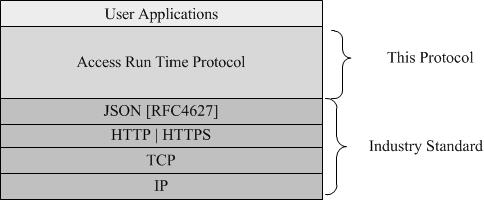 Figure 1 This protocol in relation to other protocolsPrerequisites/PreconditionsThis protocol operates against a protocol server that is configured to listen for HTTP or HTTPS requests and a protocol client that knows the Request-URI of the protocol server.Applicability StatementThis protocol is applicable for the following scenarios:Inserting, reading, updating, or deleting data from the database application.Retrieving data from the database application in Pages (section 3.1.1). This applies only if the number of records exceeds a threshold specified by the protocol server.Filtering data by retrieving only the data matching given restrictions.Sorting data retrieved from the database applicationRetrieving only distinct values for certain fields in the result set from the database applicationModeling hypothetical updates on the protocol server.This protocol is not applicable for the following scenarios:Creating, updating or deleting objects on the database application.Acting as a data transfer channel between protocol client and protocol server. Instead the data sent to protocol client is intended to be rendered for end user viewing.Versioning and Capability NegotiationThis document covers versioning issues in the area of supported transports. This protocol can use HTTP or HTTPS as a transport. For more information, see Transport (section 2.1).Vendor-Extensible FieldsNone.Standards AssignmentsNone.MessagesTransportProtocol servers MUST support HTTP, as specified in [RFC2616]. Protocol servers SHOULD also additionally support HTTPS, as specified in [RFC2818], to help secure connections with protocol clients. Protocol messages MUST be formatted as JSON as specified in [RFC4627]. Protocol clients MUST use the GET ([RFC2616] section 9.3) or POST ([RFC2616] section 9.5) method to send messages to the protocol servers. Message SyntaxThis section contains common definitions used by this protocol specification. The syntax of the definitions uses JavaScript Object Notation (JSON), as specified in [RFC4627], and the common JSON in ABNF, as specified by [RFC5234].json-begin-array = json-whitespace %x5B json-whitespace ; [ left square bracketjson-begin-object = json-whitespace %x7B json-whitespace ; { left curly bracketjson-end-array = json-whitespace %x5D json-whitespace ; ] right square bracketjson-end-object = json-whitespace %x7D json-whitespace ; } right curly bracketjson-name-separator = json-whitespace %x3A json-whitespace ; : colonjson-value-separator = json-whitespace %x2C json-whitespace ; , commajson-whitespace = *( %x20 / ; Space %x09 / ; Horizontal tab %x0A / ; Line feed or New line %x0D ; Carriage return )json-value = json-false / json-null / json-true / json-object / json-array / json-number / json-stringjson-false = %x66.61.6c.73.65 ; falsejson-null = %x6e.75.6c.6c ; nulljson-true = %x74.72.75.65 ; truejson-bool = json-false / json-truejson-object = json-begin-object [json-member *( json-value-separator json-member ) ] json-end-objectjson-member = json-string json-name-separator json-valuejson-number = [ json-minus ] json-int [ json-frac ] [ json-exp ]json-decimal-point = %x2E ; .json-digit1-9 = %x31-39 ; 1-9json-e = %x65 / %x45 ; e Ejson-exp = json-e [ json-minus / json-plus ] 1*DIGITjson-frac = json-decimal-point 1*DIGITjson-int = json-zero / ( json-digit1-9 *DIGIT )json-minus = %x2D ; -json-plus = %x2B ; +json-zero = %x30 ; 0json-array = json-begin-array [ json-value *( json-value-separator json-value ) ] json-end-arrayjson-string = json-quotation-mark *json-char json-quotation-markjson-char = json-unescaped / json-escape ( %x22 / ; " quotation mark U+0022 %x5C / ; \ reverse solidus U+005C %x2F / ; / solidus U+002F %x62 / ; b backspace U+0008 %x66 / ; f form feed U+000C %x6E / ; n line feed U+000A %x72 / ; r carriage return U+000D %x74 / ; t tab U+0009 %x75 4HEXDIG ) ; uXXXX U+XXXXjson-escape = %x5C ; \json-quotation-mark = %x22 ; "json-unescaped = %x20-21 / %x23-5B / %x5D-10FFFFThe following table defines the common JSON types used in this document.Complex TypesThe following table summarizes the set of common JSON complex type definitions defined by this specification. JSON complex type definitions that are specific to a particular operation are described with the operation.ClientMessageThe meaning of ClientMessage is specified by [MS-ADR] section 2.2.4.24. The format of the ClientMessage complex type is specified by this section. The following ABNF references types specified by section 2.2.ClientMessage = json-objectMessageID = json-quotation-mark "MessageID" json-quotation-mark json-name-separator  ClientMessageIDContext =  json-quotation-mark "Context" json-quotation-mark json-name-separator  JsonArrayOfAnyTypeThe meanings of Context and MessageID are specified by [MS-ADR] section 2.2.4.24.ClientMessage MUST contain exactly two json-member instances, and each instance MUST be different. Each instance MUST be one of the following: Context and MessageID.CurrentUserPermissionsThe meaning of CurrentUserPermissions is specified by [MS-ADR] section 3.1.4.45.3.11. The format of the CurrentUserPermissions complex type is specified by this section. The following ABNF references types specified by section 2.2.CurrentUserPermissions = json-objectRead = json-quotation-mark "Read" json-quotation-mark json-name-separator  json-boolWrite = json-quotation-mark "Write" json-quotation-mark json-name-separator  json-boolAuthor = json-quotation-mark "Author" json-quotation-mark json-name-separator  json-boolIsAuthenticated = json-quotation-mark "IsAuthenticated" json-quotation-mark json-name-separator  json-boolThe meanings of Read, Write, Author, and IsAuthenticated are specified by [MS-ADR] section 3.1.4.45.3.11.CurrentUserPermissions MUST contain exactly four json-member instances, and each instance MUST be different. Each instance MUST be one of the following: Read, Write, Author, and IsAuthenticated.FieldSchemaThe meaning of FieldSchema is specified by [MS-ADR] section 2.2.4.25. The format of the FieldSchema complex type is specified by this section. The following ABNF references types specified by section 2.2.FieldSchema = json-objectColumnName = json-quotation-mark "ColumnName" json-quotation-mark json-name-separator json-stringDataType = json-quotation-mark " DataType" json-quotation-mark json-name-separator json-stringDefaultValue = json-quotation-mark "DefaultValue" json-quotation-mark json-name-separator json-stringIsKey = json-quotation-mark "IsKey" json-quotation-mark json-name-separator json-boolRequired = json-quotation-mark "Required" json-quotation-mark json-name-separator json-boolReadOnly = json-quotation-mark " ReadOnly" json-quotation-mark json-name-separator json-boolMaxLength = json-quotation-mark "MaxLength" json-quotation-mark json-name-separator json-intDefaultExpression = json-quotation-mark "DefaultExpression" json-quotation-mark json-name-separator json-stringValidationScript = json-quotation-mark "ValidationScript" json-quotation-mark json-name-separator  json-stringValidationMessage = json-quotation-mark "ValidationMessage" json-quotation-mark json-name-separator ClientMessageKeyIndex = json-quotation-mark "KeyIndex" json-quotation-mark json-name-separator json-intSourceObject = json-quotation-mark "SourceObject" json-quotation-mark json-name-separator json-stringDependentFields = json-quotation-mark "DependentFields" json-quotation-mark json-name-separator JsonArrayOfIntAllowMultipleValues = json-quotation-mark "AllowMultipleValues" json-quotation-mark json-name-separator json-boolFormatString = json-quotation-mark "FormatString" json-quotation-mark json-name-separator json-stringCurrencySymbol = json-quotation-mark "CurrencySymbol" json-quotation-mark json-name-separator json-stringDecimalPlaces = json-quotation-mark "DecimalPlaces" json-quotation-mark json-name-separator json-intTextType = json-quotation-mark "TextType" json-quotation-mark json-name-separator json-stringIsTableQueryLookup = json-quotation-mark "IsTableQueryLookup" json-quotation-mark json-name-separator json-boolLookupSource = json-quotation-mark "LookupSource" json-quotation-mark json-name-separator json-stringLookupBoundField = json-quotation-mark "LookupBoundField" json-quotation-mark json-name-separator json-stringLookupDisplayField = json-quotation-mark "LookupDisplayField" json-quotation-mark json-name-separator json-stringThe meanings of ColumnName, DataType, DefaultValue, IsKey, Required, ReadOnly, MaxLength, DefaultExpression, ValidationScript, ValidationMessage, KeyIndex, SourceObject, DependentFields, AllowMultipleValues, FormatString, CurrencySymbol, DecimalPlaces, TextType, IsTableQueryLookup, LookupSource, LookupBoundField, and LookupDisplayField are specified by [MS-ADR] section 2.2.4.25.FieldSchema MUST contain at least one and no more than twenty two json-member instances, and each instance MUST be different. Each instance MUST be one of the following: ColumnName, DataType, DefaultValue, IsKey, Required, ReadOnly, MaxLength, DefaultExpression, ValidationScript, ValidationMessage, KeyIndex, SourceObject, DependentFields, AllowMultipleValues, FormatString, CurrencySymbol, DecimalPlaces, TextType, IsTableQueryLookup, LookupSource, LookupBoundField, and LookupDisplayField. FilterInfoThe meaning of FilterInfo is specified by [MS-ADR] section 2.2.4.10. The format of the FilterInfo complex type is specified by this section. The following ABNF references types specified by section 2.2.FilterInfo = json-objectCulture = json-quotation-mark "Culture" json-quotation-mark json-name-separator  json-stringExpression =  json-quotation-mark "Expression" json-quotation-mark json-name-separator  json-stringFields = json-quotation-mark "Fields" json-quotation-mark json-name-separator  JsonArrayOfStringsText = json-quotation-mark "Text" json-quotation-mark json-name-separator json-stringThe meanings of Culture, Expression, Fields, and Text are specified by [MS-ADR] section 2.2.4.10.FilterInfo MUST contain at least one and no more than four json-member instances, and each instance MUST be different. Each instance MUST be one of the following: Culture, Expression, Fields, and Text. If one of the json-member instances is Text, then an instance of Fields and an instance of Culture MUST also be present.FixupRecordThe FixupRecord type specifies the values for the fields of Updatable Source (section 3.1.1) which are used for modeling a hypothetical update on the protocol server. These values are only used for the hypothetical update, and are not updated in the database application.The FixupRecord type is an input for the FixupRow operation (section 3.1.5.1.6).The following ABNF references types specified by section 2.2 and applies to the FixupRecord, unless extended or overridden by an operation specification.FixupRecord = json-objectKey = json-quotation-mark "Key" json-quotation-mark json-name-separator json-stringSupportingFieldIndexes = json-quotation-mark "SupportingFieldIndexes" json-quotation-mark json-name-separator JsonArrayOfIntSupportingFieldValues = json-quotation-mark "SupportingFieldValues" json-quotation-mark json-name-separator JsonArrayOfStringFixupRecord MUST contain three json-member instances, and each instance MUST be different. Each instance MUST be one of the following: Key, SupportingFieldIndexes and SupportingFieldValues.Key: A json-string (section 2.2) that specifies a value that uniquely identifies the record on which a FixupRow operation (section 3.1.5.1.6) is to be performed. MUST be present. MUST NOT be json-null.SupportingFieldIndexes: A JsonArrayOfInt (section 2.2), that specifies the indexes of the fields whose values are used for performing FixupRow operation. MUST be present. MUST have at least one element.SupportingFieldValues: A JsonArrayOfString (section 2.2) that specifies the values of SupportingFieldIndexes. MUST be present. MUST have at least one element.FormatInfoThe FormatInfo complex type specifies the format for a field in a Source (section 3.1.1). The format is used by the protocol server to verify the value of the field sent by the protocol client and also to convert the value of field to its format before returning the value to the protocol client.The FormatInfo complex type is an input as well as output used by some protocol operations.The following ABNF references types specified by section 2.2 and applies to the FormatInfo, unless extended or overridden by an operation specification.FormatInfo = json-objectCurrency = json-quotation-mark "Currency" json-quotation-mark json-name-separator json-stringFormat = json-quotation-mark "Format" json-quotation-mark json-name-separator json-stringPrecision = json-quotation-mark "Precision" json-quotation-mark json-name-separator json-intFormatInfo MUST contain three json-member instances, and each instance MUST be different. Each instance MUST be one of the following: Currency, Format, and Precision.Currency: A json-string (section 2.2) that specifies the currency symbol for the value of a field of a Source (section 3.1.1) in the database application. MUST be set to json-null (section 2.2) when the Format of the value of the field is not "currency".Format: A json-string (section 2.2) that specifies the format for the value of a field of a Source (section 3.1.1) in the database application. MUST either be json-null (section 2.2) or MUST have one of the following values.Precision: A json-int (section 2.2) that specifies the maximum number of digits present after the decimal point in the value of a field of a Source (section 3.1.1) in the database application. MUST be a number between 0 and 15 and MUST only be present when Format is one of the following:"general number""standard""fixed""scientific""percent""currency"PagingInfoThe PagingInfo complex type specifies which Page (section 3.1.1) of data from the cached result set or from the Source (section 3.1.1) is requested by the protocol client.The PagingInfo complex type is used as an input as well as output by the some protocol operations.The following ABNF references types specified by section 2.2, and applies to the PagingInfo complex type unless extended or overridden by an operation specification.PagingInfo = json-objectFirstRow = json-quotation-mark "FirstRow" json-quotation-mark json-name-separator json-intPageSize = json-quotation-mark "PageSize" json-quotation-mark json-name-separator json-intMoniker = json-quotation-mark "Moniker" json-quotation-mark json-name-separator (json-string / json-null)UseCache = json-quotation-mark "UseCache" json-quotation-mark json-name-separator json-boolCacheCommands = json-quotation-mark "CacheCommands" json-quotation-mark json-name-separator CacheCommandsSortExpression = json-quotation-mark "SortExpression" json-quotation-mark json-name-separator json-stringFilter = json-quotation-mark "Filter" json-quotation-mark json-name-separator FilterInfoTotalRows = json-quotation-mark "TotalRows" json-quotation-mark json-name-separator json-intSessionId = json-quotation-mark "SessionId" json-quotation-mark json-name-separator json-stringRetrieveExactRowCount = json-quotation-mark "RetrieveExactRowCount" json-quotation-mark json-name-separator json-boolRowKey = json-quotation-mark "RowKey" json-quotation-mark json-name-separator json-intPagingInfo MUST contain at least one and no more than nine json-member instances, and each instance MUST be different. Each instance MUST be one of the following: CacheCommands, Filter, FirstRow, Moniker, PageSize, SessionId, SortExpression, TotalRows, or UseCache.CacheCommands: A CacheCommands (section 2.2.2.1) that specifies the operations to perform on the result set.Filter: A FilterInfo (section 2.2.1.4) that specifies how to filter the result set.FirstRow: A json-int (section 2.2) that specifies the index of the first record to return from the Source (section 3.1.1) specified by the SelectCommand element of the SharedDataBaseInfo (section 2.2.1.12).MUST be present.MUST be non-negative.MUST be less than total records in Source.Moniker: A json-string (section 2.2) that specifies the identifier for a result set that was specified by the protocol client. If a Moniker is specified in the session then it MUST be used as the moniker element for the input to all GetData service operations (section 3.1.5.1.1) within the same session.PageSize: A json-int (section 2.2) that specifies the maximum number of records to return. MUST be non-negative.SessionId: A SessionIdentifier, as specified by [MS-ADR] section 3.1.1.2, that specifies a unique identifier for the current session that was previously received from the protocol server in the response of the first GetData service operation (section 3.1.5.1.1).SortExpression: A json-string (section 2.2) that specifies the sort order to apply to the result set. If the CacheCommands contains ApplySort:MUST be present.MUST contain a CT_AdhocOrdering, as specified in [MS-AXL2] section 2.2.3.5.TotalRows: A json-int (section 2.2) that specifies the total number of records in the Source. This element is populated by the protocol server, and sent as a part of PagingInfo, in the response body of all protocol operations. MUST be present when included in a paging response.UseCache: MUST be ignored.RetrieveExactRowCount: A json-bool (section 2.2) that specifies whether the protocol server retrieves the exact number of records or an approximation of the number of records in the Source. The protocol server retrieves the exact number of records if the value of RetrieveExactRowCount is json-true. If this element is not specified, a default value of json-false is used.RowKey: A json-int (section 2.2) that specifies the value of the primary key field of the record to return from the Source (section 3.1.1) specified by the SelectCommand element of the SharedDataBaseInfo (section 2.2.1.12).MUST be non-negative.ParameterValueThe ParameterValue complex type is an input used by all protocol operations.The following applies to the ParameterValue complex type, unless extended or overridden by an operation specification.The ParameterValue type serves as a container for the name of a CT_Parameter ([MS-AXL2] section 2.2.3.12) and its associated value. Some Sources (section 3.1.1) in a database application are parameterized, and need parameter values to open them. Hence, this complex type is sent along with SelectCommand in a SharedDataBaseInfo (section 2.2.1.12) in the request body of all protocol operations. The following ABNF references types specified by section 2.2.ParameterValue = json-objectName = json-quotation-mark "Name" json-quotation-mark json-name-separator json-stringValue = json-quotation-mark "Value" json-quotation-mark json-name-separator json-valueParameterValue MUST contain two json-member instances that are not json-null, and each instance MUST be different. Each instance MUST be one of the following: Name and Value.Name: A json-string (section 2.2) that specifies a value that uniquely identifies the ParameterValue within a collection.Value: A json-value (section 2.2) that specifies data associated with the given Name.RecordSetThe RecordSet is a complex type that is output by all the protocol operations. The RecordSet is specified by the Result element of the ServiceResult complex type (section 2.2.1.11).The following ABNF references types specified by section 2.2 and applies to the RecordSet, unless extended or overridden by an operation specification.RecordSet = json-objectValues = json-quotation-mark "Values" json-quotation-mark json-name-separator JsonArrayOfArrayOfAnyTypeLocalized = json-quotation-mark "Localized" json-quotation-mark json-name-separator JsonArrayOfArrayOfArrayOfStringPaging = json-quotation-mark "Paging" json-quotation-mark json-name-separator PagingInfoFields = json-quotation-mark "Fields" json-quotation-mark json-name-separator json-begin-array [FieldSchema *( json-value-separator FieldSchema) ] json-end-arrayFormatInfos = json-quotation-mark "FormatInfos" json-quotation-mark json-name-separator json-begin-array [FormatInfo *( json-value-separator FormatInfo) ] json-end-arrayAutoSumValues = json-quotation-mark "AutoSumValues" json-quotation-mark json-name-separator JsonArrayOfAnyTypeCurrentUserPermissions = json-quotation-mark "CurrentUserPermissions" json-quotation-mark json-name-separator CurrentUserPermissionsRelatedFieldInfos = json-quotation-mark "RelatedFieldInfos" json-quotation-mark json-name-separator json-begin-array [FieldSchema *( json-value-separator FieldSchema) ] json-end-arrayRecordSet MUST contain at least one json-member instance from the following json-member instances. All json-member instances MUST be unique.Values: A JsonArrayOfArrayOfAnyType (section 2.2) that specifies a record array. Each record is an array of values for the fields (3). Each field value at an ordinal in a record array is the value of the FieldSchema (section 2.2.1.3) at the same ordinal in the Fields array RecordSet, returned in the Result element of the ServiceResult element from a previous call to the GetData operation (section 3.1.5.1.1). MUST be present.Localized: A JsonArrayofArayOfArrayOfString (section 2.2) that specifies the formatted value for each value in the Values array at the same ordial in the FormatInfos element in SharedDataBaseInfo (section 2.2.1.12). MUST be present.Paging: A PagingInfo, as specified by section 2.2.1.7. MUST be present.Fields: A json-array of FieldSchema ([MS-ADR] section 2.2.4.19) that specifies the schema of the fields of the Source (section 3.1.1), which is specified by the SelectCommand of the SharedDataBaseInfo complex type (section 2.2.1.12). MUST be present.FormatInfos: A json-array of FormatInfo (section 2.2.1.6) that specifies the format information for the fields in the Source. MUST be present.AutoSumValues: A JsonArrayOfAnyType (section 2.2) that specifies the results of aggregate functions, which are specified by the AutoSumFunctions of the SharedDataBaseInfo complex type (section 2.2.1.12), when applied to the fields specified by the AutoSumFields of the SharedDatabaseInfo.CurrentUserPermissions: A CurrentUserPermissions (section 2.2.1.2) that specifies the permissions the user has for the database application.RelatedFieldInfos: A json-array of FieldSchema ([MS-ADR] section 3.1.4.7.3.1) that specifies the schema of the related fields of the Source (section 3.1.1), which is specified by the SelectCommand of the SharedDataBaseInfo complex type (section 2.2.1.12).ServiceErrorThe ServiceError complex type is an output used by all protocol operations. It is used to return alert (2) information to the protocol client. The following ABNF references types specified by section 2.2 and applies to the ServiceError, unless extended or overridden by an operation specification.ServiceError = json-objectMessage = json-quotation-mark "Message" json-quotation-mark json-name-separator ClientMessageCaption = json-quotation-mark "Caption" json-quotation-mark json-name-separator (json-string / json-null)HelpText = json-quotation-mark "HelpText" json-quotation-mark json-name-separator (json-string / json-null)HelpId = json-quotation-mark "HelpId" json-quotation-mark json-name-separator (json-string / json-null)Severity = json-quotation-mark "Severity" json-quotation-mark json-name-separator MessageSeverityNumber = json-quotation-mark "Number" json-quotation-mark json-name-separator json-valueServiceError MUST contain at least five and no more than six json-member instances, and each instance MUST be different. Each instance MUST be one of the following: Caption, HelpId, HelpText, Message, Number, and Severity.Caption: A json-string (section 2.2) that specifies the caption for the alert. MUST be present.HelpId: A json-string (section 2.2) that specifies the Help topic identifier.HelpText: A json-string (section 2.2) that specifies a description of the help topic. MUST be present.Message: A ClientMessage (section 2.2.1.1) that specifies a description of the alert. MUST be present. MUST NOT be empty.Number: A json-value (section 2.2) that specifies an error code that is associated with this alert. MUST either be json-null or json-int.Severity: A MessageSeverity (section 2.2.2.3) that specifies the severity of the alert. MUST be present.ServiceResultThe ServiceResult complex type is an output used by all protocol operations.The following ABNF references types specified by section 2.2 and applies to the ServiceResult, unless extended or overridden by an operation specification.ServiceResult = json-objectResult = json-quotation-mark "Result" json-quotation-mark json-name-separator json-valueError = json-quotation-mark "Error" json-quotation-mark json-name-separator ServiceErrorServiceResult MUST contain at least one and no more than two json-member instances, and each instance MUST be different. Each instance MUST be one of the following: Error, and Result.Error: A ServiceError, as specified in section 2.2.1.10. Result: A json-value (section 2.2) that specifies the result of the protocol operation. After the protocol server has finished the execution of the protocol operation, it creates the ServiceResult object, and then sends it in the Response body of the protocol operation. The Result element of the ServiceResult contains the result of the protocol operation, if it finished successfully, otherwise the Error element will contain the error information.SharedDataBaseInfoThe SharedDataBaseInfo complex type specifies the Source, the fields from this Source, the sort order and restriction criteria of the records that are retrieved from database application.The SharedDataBaseInfo complex type is an input used by all protocol operations.The following ABNF references types specified by section 2.2, and applies to the SharedDataBaseInfo unless extended or overridden by an operation specification.SharedDataBaseInfo = json-objectSessionId = json-quotation-mark "SessionId" json-quotation-mark json-name-separator (json-string | json-null)SelectCommand = json-quotation-mark "SelectCommand" json-quotation-mark json-name-separator (json-string | json-null)ParameterValues = json-quotation-mark "ParameterValues" json-quotation-mark json-name-separator json-begin-array [ParameterValue *( json-value-separator ParameterValue) ] json-end-arrayOriginalCommand = json-quotation-mark "OriginalCommand" json-quotation-mark json-name-separator (json-string | json-null)AggregateExpressions = json-quotation-mark "AggregateExpressions" json-quotation-mark json-name-separator (json-string | json-null)AggregateFormatInfos = json-quotation-mark "AggregateFormatInfos" json-quotation-mark json-name-separator json-begin-array [FormatInfo *( json-value-separator FormatInfo) ] json-end-arrayRestriction = json-quotation-mark "Restriction" json-quotation-mark json-name-separator (json-string | json-null)Ordering = json-quotation-mark "Ordering" json-quotation-mark json-name-separator (json-string | json-null)AllowEdits = json-quotation-mark "AllowEdits" json-quotation-mark json-name-separator (json-string | json-null)AllowAdditions = json-quotation-mark "AllowAdditions" json-quotation-mark json-name-separator (json-string | json-null)AllowDeletions = json-quotation-mark "AllowDeletions" json-quotation-mark json-name-separator (json-string | json-null)DataEntry = json-quotation-mark "DataEntry" json-quotation-mark json-name-separator json-boolFieldNames = json-quotation-mark "FieldNames" json-quotation-mark json-name-separator (json-string | json-null)FormatInfos = json-quotation-mark "FormatInfos" json-quotation-mark json-name-separator json-begin-array [FormatInfo *( json-value-separator FormatInfo) ] json-end-arrayDataLevelFormat = json-quotation-mark "DataLevelFormat" json-quotation-mark json-name-separator json-boolShowHeaders = json-quotation-mark "ShowHeaders" json-quotation-mark json-name-separator json-boolInitialPage = json-quotation-mark "InitialPage" json-quotation-mark json-name-separator (json-string | json-null)FetchSchema = json-quotation-mark "FetchSchema" json-quotation-mark json-name-separator json-boolFetchKeyFields = json-quotation-mark "FetchKeyFields" json-quotation-mark json-name-separator json-boolFetchDisplayFields = json-quotation-mark "FetchDisplayFields" json-quotation-mark json-name-separator json-boolDoNotPrefetchImages = json-quotation-mark "DoNotPrefetchImages" json-quotation-mark json-name-separator json-boolAutoSumFields = json-quotation-mark "AutoSumFields" json-quotation-mark json-name-separator JsonArrayOfStringAutoSumFunctions = json-quotation-mark "AutoSumFunctions" json-quotation-mark json-name-separator JsonArrayOfStringSharedDataBaseInfo MUST contain at least one json-member instance from the following json-member instances. All json-member instances MUST be unique.AggregateExpressions: MUST NOT be used.AggregateFormatInfos: MUST NOT be used.AllowAdditions: MUST NOT be used.AllowDeletions: MUST NOT be used.AllowEdits: MUST NOT be used.DataEntry: MUST NOT be used.DataLevelFormat: MUST NOT be used.FetchSchema: A json-bool (section 2.2) that specifies whether the protocol server fetches the schema information of the SelectCommand element. The protocol server fetches the schema information if the value of FetchSchema is json-true; otherwise, the protocol server does not fetch schema information. If this element is not specified, a default value of json-true is used.FieldNames: The fields from the SelectCommand for which data is to be fetched.FormatInfos: A json-array of FormatInfo instances, as specified in section 2.2.1.6.InitialPage: MUST NOT be used.Ordering: A json-string (section 2.2) that specifies the sort order. If present, the protocol server applies this sort order to the data and returns the sorted data. This element MUST contain a CT_AdHocOrdering complex type, as specified in [MS-AXL2] section 2.2.3.5.OriginalCommand: MUST NOT be used.ParameterValues: The value of each parameter, as specified in [MS-AXL2] section 2.2.3.17, required in the SelectCommand element. This element MUST be present for every parameter defined in SelectCommand.The Key element is the name of the parameter.The Value element is the value of the parameter in the correct data type.Restriction: A CT_Expression complex type, as specified in [MS-AXL2] section 2.2.3.1. Only records in SelectCommand that return "true" for this restriction expression are included in the Result Set (section 3.1.1).SelectCommand: A json-string (section 2.2) that specifies the Source (section 3.1.1) from which data is to be retrieved.SessionId: A json-string (section 2.2) that specifies a unique identifier for the session as specified in [MS-ADR] section 3.1.1.2.ShowHeaders: MUST NOT be used.FetchKeyFields: A json-bool (section 2.2) that specifies whether the protocol server fetches the values of the primary key fields of the SelectCommand element. The protocol server fetches the values of the primary key fields if the value of FetchKeyFields is json-true; otherwise, the protocol server does not fetch the values of the primary key fields. If this element is not specified, a default value of json-false is usedFetchDisplayFields: A json-bool (section 2.2) that specifies whether the protocol server fetches the display values of the foreign key fields of the SelectCommand element. The protocol server fetches the display values of the foreign key fields if the value of FetchDisplayFields is json-true; otherwise, the protocol server does not fetch the display values of the foreign key fields. If this element is not specified, a default value of json-false is usedDoNotPrefetchImages: A json-bool (section 2.2) that specifies whether the protocol server fetches and caches the values of the image fields of the SelectCommand element. The protocol server does not fetch and cache the values of the image fields if the value of DoNotPrefetchImages is json-true; otherwise, the protocol server fetches and caches the values of the image fields. If this element is not specified, a default value of json-false is used.AutoSumFields: A JsonArrayOfString (section 2.2) that specifies the names of fields for which the protocol server applies the AutoSumFunctions.AutoSumFunctions: A JsonArrayOfString (section 2.2) that specifies the aggregate functions to be applied to the AutoSumFields. The number of elements in AutoSumFunctions MUST be exactly equal to the number of elements in the AutoSumFields.UpdateRecordThe UpdateRecord complex type specifies the new values and original values for fields in an Updatable Source (section 3.1.1) that are used for insert, update, and delete operations.The UpdateRecord type is an input used by some protocol operations.The following ABNF references types specified by section 2.2 and applies to UpdateRecord, unless extended or overridden by an operation specification.UpdateRecord = json-objectOriginalValues = json-quotation-mark "OriginalValues" json-quotation-mark json-name-separator JsonArrayOfArrayOfAnyTypeNewValues = json-quotation-mark "NewValues" json-quotation-mark json-name-separator JsonArrayOfArrayOfStringPaging = json-quotation-mark "Paging" json-quotation-mark json-name-separator PagingInfoReturnDataMacroIds = json-quotation-mark "ReturnDataMacroIds" json-quotation-mark json-name-separator json-boolUpdateRecord MUST contain at least one and no more than four json-member instances, and each instance MUST be different. Each instance MUST be one of the following: NewValues, OriginalValues, Paging, and ReturnDataMacroIds.NewValues: A JsonArrayOfArrayOfString (section 2.2) that specifies the new values of a collection of records which need to be inserted, updated, or deleted. The protocol server will insert, update, or delete the records in a Source (section 3.1.1) with the values that are provided by this element.OriginalValues: A JsonArrayOfArrayOfAnyType (section 2.2) that specifies the existing values of a collection of records in a Source (section 3.1.1), which need to be inserted, updated, or deleted.Paging: A PagingInfo complex type, as specified in section 2.2.1.7. MUST be present.ReturnDataMacroIds: MUST NOT be used.Simple TypesThe following table summarizes the set of common JSON simple type definitions defined by this specification. JSON simple type definitions that are specific to a particular operation are described with the operation.CacheCommandsThe meaning of CacheCommands is specified by [MS-ADR] section 2.2.5.5. The format of the CacheCommands simple type is specified by this section. The following ABNF references types specified by section 2.2.CacheCommands = json-int;  The value of CacheCommands MUST be one of the values in the following table. ClientMessageIDThe meaning of ClientMessageID is specified by[MS-ADR] section 2.2.5.6. The format of the ClientMessageID simple type is specified by this section. The following ABNF references types specified by section 2.2.ClientMessageID = json-string;The value of the ClientMessageID string MUST be one of the values in the following table. MessageSeverityThe MessageSeverity simple type is used to specify the severity of a ServiceError (section 2.2.1.10) sent to the protocol client. The following ABNF references types specified by section 2.2.MessageSeverity = json-string;The value of the MessageSeverity string MUST be one of the values in the following table. Protocol DetailsServer DetailsThe protocol server receives request messages from the protocol client in JSON format. The request messages can be either to retrieve, insert, update or delete data from the database application. The protocol server processes the request, and then returns the result set and alert in the Result and Error elements of ServiceResult (section 2.2.1.11) object to the protocol client. The protocol server never initiates communication with other endpoints of the protocol.Abstract Data ModelThis section describes a conceptual model of possible data organization that an implementation maintains to participate in this protocol. The described organization is provided to facilitate the explanation of how the protocol behaves. This document does not mandate that implementations adhere to this model as long as their external behavior is consistent with that described in this document.This protocol includes the following Abstract Data Model elements, which are directly accessed from Access Services Data Run Time protocol as specified in [MS-ADR] section 3.1.1:SessionRequestSourceUpdatable SourceThe following elements are specific to this protocol:Page: A partial result set, which is part of a sequence of partial result sets of the same size.TimersNo new timers are required beyond those specified in [MS-ADR] section 3.1.2.InitializationNone.Higher-Layer Triggered EventsNone.Message Processing Events and Sequencing RulesThe following table summarizes the operations in this protocol.The responses to all the operations can result in the following status codes.AccessPortalThis resource operates against a site that is identified by a URL that is known by protocol clients. The protocol server endpoint is formed by appending "/_vti_bin/accsvc/accessportal.json" to the URL of the site, for example: http://www.example.com/Repository/_vti_bin/accsvc/accessportal.json. The operation path is obtained by appending the operation name to the endpoint, for example, "http://www.example.com/Repository/_vti_bin/accsvc/accessportal.json/<serviceName>"The URL parameters are defined by the following ABNF syntax:serviceName =  STRINGserviceName: The unique name of the hosted service operation.GetDataThis operation fetches a subset of rows from a Source (section 3.1.1), which is passed in as SelectCommand element of SharedDataBaseInfo (section 2.2.1.12).This operation is transported by an HTTP POST.The serviceName as specified in section 3.1.5.1 MUST be "GetData".The operation can be invoked through the following URI:http://www.example.com/Repository/_vti_bin/accsvc/accessportal.json/GetData.During this operation, the protocol server receives a JSON request that contains the SharedDataBaseInfo (section 2.2.1.12) and PagingInfo (section 2.2.1.7) objects. The protocol server then processes the request, and then responds with a JSON response that contains ServiceResult (section 2.2.1.11). The Values element of RecordSet (section 2.2.1.9), which is returned as Result element of the ServiceResult contains the rows of data which protocol client had requested. In the event of an application error on the protocol server during this operation, the ServiceError, as specified in section 2.2.1.10, MUST be present in ServiceResult (section 2.2.1.11).The processing details for this operation are specified by section 3.1.5.1.1.3. Request BodyThe SharedDataBaseInfo (section 2.2.1.12) and PagingInfo (section 2.2.1.7) objects in Request Body determine which records are fetched from a Source (section 3.1.1), which is specified by the SelectCommand element of the SharedDataBaseInfo. The following ABNF references types specified by section 2.2.GetDataRequest = dataBaseInfo-member pagingInfo-memberdataBaseInfo-member = json-quotation-mark "dataBaseInfo" json-quotation-mark json-name-separator SharedDataBaseInfopagingInfo-member = json-quotation-mark "pagingInfo" json-quotation-mark json-name-separator PagingInfodataBaseInfo: A SharedDataBaseInfo (section 2.2.1.12) that specifies the Source, the fields  from this Source, the sort order and restriction criteria of the records that are retrieved from the database application.pagingInfo: A PagingInfo (section 2.2.1.7) that specifies which records are retrieved from the database application. MUST be present.Response BodyThe records from the Source (section 3.1.1) which is specified by the SelectCommand element of SharedDataBaseInfo (section 2.2.1.12) are returned to the protocol client in the Values element of RecordSet (section 2.2.1.9), which is returned as the Result element of the ServiceResult (section 2.2.1.11) in the Response Body. If there is any error on the protocol server, a ServiceError (section 2.2.1.10) is returned in the Error element of ServiceResult. The following ABNF references types specified by section 2.2.GetDataResult = json-null | serviceResult-memberserviceResult-member = json-quotation-mark "d" json-quotation-mark json-name-separator ServiceResultGetDataResult: A ServiceResult (section 2.2.1.11) that specifies the records returned by protocol server to the protocol client. MUST be present.Processing DetailsThe protocol client sends a request message, and the protocol server responds as specified in [MS-ADR] section 3.1.4.4, except as follows:The protocol server retrieves data from the given Source (section 3.1.1) which is supplied as the SelectCommand element of the SharedDataBaseInfo (section 2.2.1.12), which is an input element of the Request Body (section 3.1.5.1.1.1). Only the fields that are specified by FieldNames input element of SharedDataBaseInfo are retrieved.If the FetchSchema element of SharedDataBaseInfo is true, the protocol server also returns the schema information about the fields in Source, which are specified by Fields element of SharedDataBaseInfo. This schema information is returned via the Fields element of the RecordSet (section 2.2.1.9).If the request sent to the protocol server is the first GetData request in the session, then the protocol server MUST return the SessionIdentifier ([MS-ADR] section 3.1.1.2) in the SessionId element of the PagingInfo (section 2.2.1.7). The PagingInfo type is returned as an element in the RecordSet, which is returned as the Result element of the ServiceResult (section 2.2.1.11) complex type.In the event of an application error on the protocol server during this operation, the ServiceError, as specified in section 2.2.1.10, MUST be present in ServiceResult (section 2.2.1.11).InsertRecordsThis operation inserts records into an Updatable Source (section 3.1.1) specified in the SelectCommand element of the SharedDataBaseInfo element in the request body (section 2.2.1.12).The protocol server receives a JSON request that contains the SharedDataBaseInfo and UpdateRecord (section 2.2.1.13) objects. The protocol server processes the request and responds with a JSON response that contains the ServiceResult (section 2.2.1.11). The Values element of RecordSet (section 2.2.1.9) returned as the Result element of the ServiceResult contains the records of data which the protocol server inserted.In the event of an application error on the protocol server, the ServiceError element (section 2.2.1.10) MUST be present in ServiceResult (section 2.2.1.11).This operation is transported by an HTTP POST.The serviceName as specified in section 3.1.5.1 MUST be "InsertRecords".The processing details for this operation are specified by section 3.1.5.1.2.3.Request BodyThe SharedDataBaseInfo (section 2.2.1.12) and UpdateRecord (section 2.2.1.13) objects in Request Body determine the values for the fields of the records to be inserted into the Updatable Source (section 3.1.1). The Updatable Source is specified by the FieldSchema elements in RecordSet (section 2.2.1.9) returned as the Result element in the Response Body of a prior GetData operation (section 3.1.5.1.1.2).The values to be inserted are specified by the NewValues element of UpdateRecord. These values MUST be formatted according to the FormatInfo element of SharedDataBaseInfo. The SessionId element of SharedDataBaseInfo MUST be the same as the SessionId element of the PagingInfo which is an element of RecordSet (section 2.2.1.9) returned as the Result element in Response Body of the first GetData operation.InsertRecordsRequest = dataBaseInfo-member updateRecord-memberdataBaseInfo-member = json-quotation-mark "dataBaseInfo" json-quotation-mark json-name-separator SharedDataBaseInfoupdateRecord-member = json-quotation-mark "updateRecord" json-quotation-mark json-name-separator UpdateRecorddataBaseInfo: A SharedDataBaseInfo (section 2.2.1.12) that specifies information about the  Updatable Source (section 3.1.1) into which records are to be inserted.updateRecord: An UpdateRecord (section 2.2.1.13) that specifies the values for the fields of the records to be inserted. The number of fields in each record MUST be the same for all the records, and MUST match the number and ordering of fields in the FieldNames element of dataBaseInfo. The value of primary key fields in NewValues element MUST be "null".Each field value at an ordinal in a record array from the NewValues element MUST be formatted according to the FormatInfo at the same ordinal in the FormatInfos array of the dataBaseInfo. The OriginalValues element of the UpdateRecord MUST be ignored.The field value at an ordinal in a record array from the NewValues element MUST be "null" if the ReadOnly element of the FieldSchema element at the same ordinal in the Fields array of the RecordSet (section 2.2.1.9), returned in the Result element of the ServiceResult element from a previous call to the GetData operation (section 3.1.5.1.1) is "true".Response BodyReturns the values of the successfully inserted records in the Values element of the RecordSet (section 2.2.1.9) returned in the Result element of the ServiceResult (section 2.2.1.11) in the Response Body. In the event of an error on the protocol server, a ServiceError (section 2.2.1.10) is returned in the Error part of ServiceResult.InsertRecordsResult = json-null | serviceResult-memberserviceResult-member = json-quotation-mark "d" json-quotation-mark json-name-separator ServiceResultInsertRecordsResult: A ServiceResult (section 2.2.1.11) that specifies the records which are inserted by the protocol server. MUST be present.The Paging element of the RecordSet MUST be the same as the Paging element of the UpdateRecord (section 2.2.1.13) which is passed in as an input element in the Request Body (section 3.1.5.1.2.1) of the protocol operation. Processing DetailsThe protocol server processes SharedDataBaseInfo (section 2.2.1.12) and UpdateRecord (section 2.2.1.13) and inserts a collection of records in the Updatable Source (section 3.1.1), which is specified by SelectCommand of SharedDataBaseInfo.The protocol server responds as specified in [MS-ADR] section 3.1.4.8, except as follows: The values for the fields of the new records are retrieved from the NewValues property of UpdateRecord.The protocol server retrieves the values of all fields of the newly inserted records from the Updatable Source and returns them in the Values element of RecordSet (section 2.2.1.9), which is the Result element of ServiceResult (section 2.2.1.11) in Response Body.In the event of an application error on the protocol server during this operation, the ServiceError, as specified in section 2.2.1.10, MUST be present in ServiceResult (section 2.2.1.11).UpdateRecordsThis operation updates records in an Updatable Source (section 3.1.1), specified in the SelectCommand element of SharedDataBaseInfo (section 2.2.1.12) in the request body of the operation (section 3.1.5.1.3.1).The protocol server receives a JSON request that contains the SharedDataBaseInfo (section 2.2.1.12) and UpdateRecord (section 2.2.1.13) objects. The protocol server processes the request and responds with a JSON response that contains ServiceResult (section 2.2.1.11). The Values element of RecordSet (section 2.2.1.9) returned as the Result element of the ServiceResult contains the records which the protocol server updated.In the event of an application error on the protocol server during this operation, the ServiceError element (section 2.2.1.10) MUST be present in ServiceResult (section 2.2.1.11).This operation is transported by an HTTP POST.The serviceName as specified in section 3.1.5.1 MUST be "UpdateRecords".The processing details for this operation are specified by section 3.1.5.1.3.3.Request BodyThe SharedDataBaseInfo (section 2.2.1.12) and UpdateRecord (section 2.2.1.13) objects in Request Body determine the original and new values for the fields of the records to be updated into the Updatable Source. The Updatable Source is specified by the FieldSchema elements in RecordSet (section 2.2.1.9) returned as the Result element in the Response Body of a prior GetData operation (section 3.1.5.1.1.2). The original values and new values are specified by the OriginalValues and NewValues elements of the UpdateRecord, respectively. These values MUST be formatted according to the FormatInfo element of SharedDataBaseInfo. The SessionId element of the SharedDataBaseInfo MUST be same as the SessionId element of the PagingInfo element of RecordSet (section 2.2.1.9) returned in the Result element in Response Body of the first GetData operation.UpdateRecordsRequest = dataBaseInfo-member updateRecord-memberdataBaseInfo-member = json-quotation-mark "dataBaseInfo" json-quotation-mark json-name-separator SharedDataBaseInfoupdateRecord-member = json-quotation-mark "updateRecord" json-quotation-mark json-name-separator UpdateRecorddataBaseInfo: A SharedDataBaseInfo (section 2.2.1.12) that specifies information about the Updatable Source to be updated.updateRecord: An UpdateRecord (section 2.2.1.13) that specifies the values for the fields of the records to be updated.The number of records in NewValues element and OriginalValues element MUST be the same.The number of fields in each record MUST be same for all the records, and MUST match the number and ordering of fields in FieldNames element of dataBaseInfo. The fields value at an ordinal in a record array from the OriginalValues element MUST be of the same data type as specified by the DataType element of the FieldSchema element at the same ordinal in the Fields array of RecordSet (section 2.2.1.9), returned in the Result element of ServiceResult element of a prior call to GetData operation (section 3.1.5.1.1).Each field value at an ordinal in a record array from the NewValues element MUST be formatted according to the FormatInfo (section 2.2.1.6) at the same ordinal in the FormatInfos array of the dataBaseInfo.Each primary key fields value at an ordinal in a record array from the NewValues element, when converted to a number MUST be equal to the value of field at the same ordinal in a record array from the OriginalValues element.If value of any field in OriginalValues element is "null", that field is ignored by the protocol server and is not updated in the Updatable Source.The field value at an ordinal in a record array from the NewValues and OriginalValues elements MUST be "null" if the ReadOnly element of the FieldSchema element at the same ordinal in the Fields array of the RecordSet (section 2.2.1.9), returned in the Result element of the ServiceResult element from a prior call to the GetData operation (section 3.1.5.1.1) is "true".Response BodyReturns the values of the successfully updated records in the Values element of the RecordSet (section 2.2.1.9) returned in the Result element of the ServiceResult (section 2.2.1.11) in the Response Body. In the event of an error on the protocol server, a ServiceError (section 2.2.1.10) is returned in the Error part of ServiceResult.UpdateRecordsResult = json-null | serviceResult-memberserviceResult-member = json-quotation-mark "d" json-quotation-mark json-name-separator ServiceResultUpdateRecordsResult: A ServiceResult (section 2.2.1.11) that specifies the records which are updated by the protocol server. MUST be present.The Paging element of the RecordSet MUST be same as the Paging element of the UpdateRecord (section 2.2.1.13) which is passed in as an input element in the Request Body (section 3.1.5.1.3.1) of the protocol operation. Processing DetailsThe protocol server processes the SharedDataBaseInfo (section 2.2.1.12) and UpdateRecord (section 2.2.1.13) and updates a record in the Updatable Source (section 3.1.1), specified by SelectCommand of SharedDataBaseInfo. The protocol server responds as specified in [MS-ADR] section 3.1.4.12, except as follows:  The new values for the fields of the records to be updated are retrieved from the NewValues property of UpdateRecord.The original values for the fields of the records to be updated are retrieved from the OriginalValues property of UpdateRecord.The protocol server retrieves the newly updated records from the Updatable Source and returns them in the Values element of RecordSet (section 2.2.1.9) which is returned as the Result element of ServiceResult (section 2.2.1.11) in Response Body.DeleteRecordsThis operation deletes records from an Updatable Source (section 3.1.1), specified in the SelectCommand element of SharedDataBaseInfo (section 2.2.1.12) in the request body of the operation (section 3.1.5.1.4.1).The protocol server receives a JSON request that contains the SharedDataBaseInfo (section 2.2.1.12) and UpdateRecord (section 2.2.1.13) objects. The protocol server processes the request and responds with a JSON response that contains ServiceResult (section 2.2.1.11). The Values element of RecordSet (section 2.2.1.9) returned as the Result element of the ServiceResult contains a subset of the remaining records from the Updatable Source, after the requested records have been deleted.In the event of an application error on the protocol server during this operation, the ServiceError element (section 2.2.1.10) MUST be present in ServiceResult (section 2.2.1.11)This operation is transported by an HTTP POST.The serviceName as specified in section 3.1.5.1 MUST be "DeleteRecords".The processing details for this operation are specified by section 3.1.5.1.4.3.Request BodyThe SharedDataBaseInfo (section 2.2.1.12) and UpdateRecord (section 2.2.1.13) objects in Request Body determine the records to be deleted from Updatable Source (section 3.1.1). The Updatable Source is specified by the FieldSchema elements in RecordSet (section 2.2.1.9) returned as the Result element in the Response Body of a prior GetData operation (section 3.1.5.1.1.2).The SessionId element of the SharedDataBaseInfo MUST be same as the SessionId element of the PagingInfo element of RecordSet, which is returned in the Result element in Response Body of the first GetData operation.DeleteRecordsRequest = dataBaseInfo-member updateRecord-memberdataBaseInfo-member = json-quotation-mark "dataBaseInfo" json-quotation-mark json-name-separator SharedDataBaseInfoupdateRecord-member = json-quotation-mark "updateRecord" json-quotation-mark json-name-separator UpdateRecorddataBaseInfo: A SharedDataBaseInfo (section 2.2.1.12) that specifies information about the Updatable Source from which records are to be deleted.updateRecord: An UpdateRecord (section 2.2.1.13) that specifies the original values for the fields of the records to be deleted.The number of fields in each record from OriginalValues element of UpdateRecord MUST be the same for all the records, and MUST match the number and ordering of fields in the FieldNames element of dataBaseInfo. The value of primary key fields in OriginalValues element MUST NOT be "null".The values of fields which are not primary key, are ignored.The NewValues element of the UpdateRecord MUST be ignored.Response BodyReturns the values of a subset of remaining records from the Updatable Source (section 3.1.1) in the Values element of the RecordSet (section 2.2.1.9) returned by the Result element of the ServiceResult (section 2.2.1.11) in the Response Body. In the event of an error on the protocol server, a ServiceError (section 2.2.1.10) is returned in the Error part of ServiceResult.DeleteRecordsResult = json-null | serviceResult-memberserviceResult-member = json-quotation-mark "d" json-quotation-mark json-name-separator ServiceResultDeleteRecordsResult: A ServiceResult (section 2.2.1.11) that specifies a subset of the remaining records from Updatable Source after the requested records have been deleted by protocol server. MUST be present.The Paging element of the RecordSet MUST be same as the Paging element of the UpdateRecord (section 2.2.1.13) which is passed in as an input element in the Request Body (section 3.1.5.1.2.1) of the protocol operation. Processing DetailsThe protocol server processes the SharedDataBaseInfo (section 2.2.1.12) and UpdateRecord (section 2.2.1.13) and then deletes a collection of records from the Updatable Source (section 3.1.1), which is specified by SelectCommand of SharedDataBaseInfo. The protocol server responds as specified in [MS-ADR] section 3.1.4.2, except as follows: The values of the primary key fields of each records are retrieved from the OriginalValues element of UpdateRecord.The protocol server returns a subset of the remaining records retrieved according to the FirstRow and the PageSize elements of the PagingInfo element of the UpdateRecord. GetDistinctValuesThis operation retrieves records with distinct values for a field from Source (section 3.1.1), specified in the SelectCommand element of SharedDataBaseInfo (section 2.2.1.12) in the request body of the operation (section 3.1.5.1.5.1).The protocol server receives a JSON request that contains the SharedDataBaseInfo and PagingInfo (section 2.2.1.7) objects. The request also contains a columnName for which distinct values are requested. The protocol server processes the request and responds with a JSON response that contains ServiceResult (section 2.2.1.11). The Values element of RecordSet (section 2.2.1.9) returned as the Result element of the ServiceResult contains the records from the Source, which contain distinct values for the requested columnName.In the event of an application error on the protocol server during this operation, the ServiceError element (section 2.2.1.10) MUST be present in ServiceResult (section 2.2.1.11).This operation is transported by an HTTP POST.The serviceName as specified in section 3.1.5.1 MUST be "GetDistinctValues".The processing details for this operation are specified by section 3.1.5.1.5.3.Request BodyThe SharedDataBaseInfo (section 2.2.1.12) and PagingInfo (section 2.2.1.7) objects and the columnName element in Request Body determine which records are to be fetched from a Source (section 3.1.1), which is specified by the SelectCommand element of the SharedDataBaseInfo.GetDistinctValuesRequest = dataBaseInfo-member columnName-member pagingInfo-memberdataBaseInfo-member = json-quotation-mark "dataBaseInfo" json-quotation-mark json-name-separator SharedDataBaseInfocolumnName-member = json-quotation-mark "columnName" json-quotation-mark json-name-separator json-stringpagingInfo-member = json-quotation-mark "pagingInfo" json-quotation-mark json-name-separator PagingInfodataBaseInfo: A SharedDataBaseInfo (section 2.2.1.12) that specifies the Source, the fields  from this Source, the sort order and restriction criteria of the records that are retrieved from the database application.columnName: A json-string (section 2.2) that specifies the field in the Source for which distinct values are retrieved.pagingInfo: A PagingInfo (section 2.2.1.7) that specifies which records are retrieved from the database application.Response BodyReturns the values of field specified by columnName from the Source (section 3.1.1) in the Values element of the RecordSet (section 2.2.1.9) returned by the Result element of the ServiceResult (section 2.2.1.11) in the Response Body. In the event of an error on the protocol server, a ServiceError (section 2.2.1.10) is returned in the Error part of ServiceResultGetDistinctValuesResult = json-null | serviceResult-memberserviceResult-member = json-quotation-mark "d" json-quotation-mark json-name-separator ServiceResultGetDistinctValuesResult: A ServiceResult (section 2.2.1.11) that specifies the rows containing distinct values for the field specified by columnName element. MUST be present.Processing DetailsThe protocol server processes the SharedDataBaseInfo (section 2.2.1.12) and PagingInfo (section 2.2.1.7) objects and returns a subset of records from the Source (section 3.1.1), which contains distinct values for the field, specified by columnName in the Request Body. The protocol server responds as specified in [MS-ADR] section 3.1.4.5, except as follows: The protocol server retrieves data from the given Source passed in as the SelectCommand element of the SharedDataBaseInfo (section 2.2.1.12), an input element of the Request Body (section 3.1.5.1.5.1). Values are retrieved only for the field that is specified by columnName input element of the Request Body.FixupRowThis operation returns the resulting values of modeling a hypothetical update on one of the records in an Updatable Source (section 3.1.1), specified in the SelectCommand element of SharedDataBaseInfo (section 2.2.1.12) in the request body of the operation (section 3.1.5.1.6.1).The protocol server receives a JSON request that contains the SharedDataBaseInfo (section 2.2.1.12) and FixupRecord (section 2.2.1.5) objects. The protocol server processes the request and responds with a JSON response that contains ServiceResult (section 2.2.1.11). The Values element of RecordSet (section 2.2.1.9) returned as Result element of the ServiceResult contains the record from the Updatable Source, which contains resulting values of hypothetical update on that record.In the event of an application error on the protocol server during this operation, the ServiceError element (section 2.2.1.10) MUST be present in ServiceResult (section 2.2.1.11)This operation is transported by an HTTP POST.The serviceName as specified in section 3.1.5.1 MUST be "FixupRow".The processing details for this operation are specified by section 3.1.5.1.6.3.Request BodyThe SharedDataBaseInfo (section 2.2.1.12) and FixupRecord (section 2.2.1.13) objects in Request Body determine the values for the fields of the record for which an update is to be modeled in the Updatable Source (section 3.1.1). The Updatable Source is specified by the FieldSchema elements in RecordSet (section 2.2.1.9) returned as the Result element in the Response Body of a prior GetData operation (section 3.1.5.1.1.2). This operation just returns the result of the hypothetical update. The fields in Updatable Source are not updated.  FixupRowRequest = dataBaseInfo-member fixupRecord-memberdataBaseInfo-member = json-quotation-mark "dataBaseInfo" json-quotation-mark json-name-separator SharedDataBaseInfofixupRecord-member = json-quotation-mark "fixupRecord" json-quotation-mark json-name-separator FixupRecorddataBaseInfo: A SharedDataBaseInfo (section 2.2.1.12) that specifies information about Updatable Source on which hypothetical update is to be performed.The SessionId element of SharedDataBaseInfo MUST be same as the SessionId element of the PagingInfo element of RecordSet (section 2.2.1.9), which is returned in the Result element in Response Body of the first GetData operation (section 3.1.5.1.1.2).fixupRecord: A FixupRecord (section 2.2.1.5) that specifies the values for the fields of the records which are to be used for the hypothetical update.The values to be updated are specified by the SupportingFieldValues element of FixupRecord.These values are for the fields whose indexes in Fields array of RecordSet (section 2.2.1.9), returned in the Result element of ServiceResult element of a previous call to GetData operation (section 3.1.5.1.1) are specified by SupportingFieldIndexes element.These values MUST be formatted according to the FormatInfo element of SharedDataBaseInfo.The number of values in SupportingFieldValues element and SupportingFieldIndexes element MUST be the same.The value of the primary key field of the Updatable Source is specified by the Key element of the FixupRecord. Response BodyReturns the resulting values of the successful hypothetical update in the Values element of the RecordSet (section 2.2.1.9) returned in the Result element of the ServiceResult (section 2.2.1.11) in the Response Body. In the event of an error on the protocol server, a ServiceError (section 2.2.1.10) is returned in the Error part of ServiceResult.FixupRowResult = json-null | serviceResult-memberserviceResult-member = json-quotation-mark "d" json-quotation-mark json-name-separator ServiceResultFixupRowResult: A ServiceResult (section 2.2.1.11) that specifies the row that is the result of hypothetical update. MUST be present.Processing DetailsThe protocol server processes the SharedDataBaseInfo (section 2.2.1.12) and FixupRecord (section 2.2.1.5) objects and returns a record from the Updatable Source (section 3.1.1), which is specified by the SelectCommand element of SharedDataBaseInfo (section 2.2.1.12). The values contain the resulting values of a hypothetical update performed on that record. The protocol server responds as specified in [MS-ADR] section 3.1.4.3, except as follows: The original record is retrieved from Updatable Source (section 3.1.1). The primary key of the record MUST match the Key element from FixupRecord (section 2.2.1.5).In the event of an application error on the protocol server during this operation, the ServiceError, as specified in section 2.2.1.10, MUST be present in ServiceResult (section 2.2.1.11).GetSearchDataThis operation retrieves records from Source (section 3.1.1), specified in the SelectCommand element of SharedDataBaseInfo (section 2.2.1.12) in the request body of the operation (section 3.1.5.1.7.1).The protocol server receives a JSON request that contains the SharedDataBaseInfo object. The protocol server processes the request and responds with a JSON response that contains ServiceResult (section 2.2.1.11). The Values element of RecordSet (section 2.2.1.9) returned as the Result element of the ServiceResult contains the records from the Source, which matches the following conditions.A maximum of 9 records are retrieved.In each record, the combination of values of fields whose indexes in FieldNames are 0 and 1 MUST be distinct.Only records where value of the field whose index in FieldNames is 1, contains the Restriction element of SharedDataBaseInfo are retrieved.In the event of an application error on the protocol server during this operation, the ServiceError element (section 2.2.1.10) MUST be present in ServiceResult (section 2.2.1.11).This operation is transported by an HTTP POST.The serviceName as specified in section 3.1.5.1 MUST be "GetSearchData".The processing details for this operation are specified by section 3.1.5.1.7.3.Request BodyThe SharedDataBaseInfo (section 2.2.1.12) object in Request Body determines fields to be retrieved from a Source (section 3.1.1), which is specified by the SelectCommand element of the SharedDataBaseInfo.GetSearchDataRequest = dataBaseInfo-memberdataBaseInfo-member = json-quotation-mark "dataBaseInfo" json-quotation-mark json-name-separator SharedDataBaseInfodataBaseInfo: A SharedDataBaseInfo (section 2.2.1.12) that specifies information about Source from which records are to be retrieved from database application.The fields for which data is to be retrieved are specified by the FieldNames element of the SharedDataBaseInfo.At least two fields MUST be present in the FieldNames element.At most three fields MUST be present in the FieldNames element.Restriction element of SharedDataBaseInfo MUST NOT be empty.Response BodyReturns the values of field specified by the FieldNames element of SharedDataBaseInfo (section 2.2.1.12) from the Source (section 3.1.1) in the Values element of the RecordSet (section 2.2.1.9) returned by the Result element of the ServiceResult (section 2.2.1.11) in the Response Body. In the event of an error on the protocol server, a ServiceError (section 2.2.1.10) is returned in the Error part of ServiceResult.GetSearchDataResult = json-null | serviceResult-memberserviceResult-member = json-quotation-mark "d" json-quotation-mark json-name-separator ServiceResultGetSearchDataResult: A ServiceResult (section 2.2.1.11) that specifies the rows containing values for field specified by FieldNames element of SharedDataBaseInfo. MUST be present.Processing DetailsThe protocol server processes the SharedDataBaseInfo (section 2.2.1.12) object and returns at most 9 records from the Source (section 3.1.1), which contains distinct values for the combination of  fields, with indexes 0 and 1 in the FieldNames element of SharedDataBaseInfo element in the Request Body. The processing is done as follows. The protocol server retrieves data from the given Source passed in as the SelectCommand element of the SharedDataBaseInfo (section 2.2.1.12), an input element of the Request Body (section 3.1.5.1.5.1). Values are retrieved only for the first three fields specified by the FieldNames element of the SharedDataBaseInfo input element of the Request Body.In each record, the combination of values of fields whose indexes in FieldNames are 0 and 1 MUST be distinct.Only records where value of the field whose index in FieldNames is 1, contains the Restriction element of SharedDataBaseInfo are retrieved.Timer EventsSession TimeoutSession Timeout, as specified by [MS-ADR] section 3.1.5.1.Other Local EventsNone.Protocol ExamplesGetData Service OperationThis example shows fetching a subset of rows from a Source (section 3.1.1).The protocol client sends the following message to the protocol server to perform a GetData operation.{ "dataBaseInfo" : { "AllowAdditions" : true,      "AllowDeletions" : true,      "AllowEdits" : true,      "FetchSchema" : true,      "SelectCommand" : "Employees"    },  "pagingInfo" : { "CacheCommands" : 8,      "FirstRow" : 0,      "PageSize" : 50,      "SortExpression" : "<Ordering xmlns=\"http://schemas.microsoft.com/office/accessservices/2010/12/application\" ><Order Name=\"FirstName\" Direction=\"Ascending\" /></Ordering>",      "UseCache" : false    }}The protocol server sends back the following response.{ "d" : { "Error" : null,      "Result" : { "AggregateLocalized" : null,          "AggregateValues" : null,          "AnonymousCanInsert" : false,          "AnonymousCanRead" : true,          "DataMacroInstanceIds" : null,          "Fields" : [ { "AllowMultipleValues" : false,                "ColumnName" : "ID",                "CurrencySymbol" : null,                "DataType" : "Int",                "DecimalPlaces" : -1,                "DefaultExpression" : null,                "DefaultValue" : "",                "DependentFields" : null,                "FormatString" : null,                "IsKey" : true,                "IsTableQueryLookup" : false,                "KeyIndex" : -1,                "LookupBoundField" : null,                "LookupDisplayField" : null,                "LookupSortType" : null,                "LookupSource" : null,                "MaxLength" : 4,                "ReadOnly" : true,                "Required" : true,                "SourceObject" : null,                "TextType" : null,                "ValidationMessage" : null,                "ValidationScript" : null              },              { "AllowMultipleValues" : false,                "ColumnName" : "FirstName",                "CurrencySymbol" : null,                "DataType" : "NVarChar",                "DecimalPlaces" : -1,                "DefaultExpression" : null,                "DefaultValue" : "",                "DependentFields" : null,                "FormatString" : null,                "IsKey" : false,                "IsTableQueryLookup" : false,                "KeyIndex" : -1,                "LookupBoundField" : null,                "LookupDisplayField" : null,                "LookupSortType" : null,                "LookupSource" : null,                "MaxLength" : 220,                "ReadOnly" : false,                "Required" : false,                "SourceObject" : null,                "TextType" : "SingleLine",                "ValidationMessage" : null,                "ValidationScript" : null              },              { "AllowMultipleValues" : false,                "ColumnName" : "LastName",                "CurrencySymbol" : null,                "DataType" : "NVarChar",                "DecimalPlaces" : -1,                "DefaultExpression" : null,                "DefaultValue" : "",                "DependentFields" : null,                "FormatString" : null,                "IsKey" : false,                "IsTableQueryLookup" : false,                "KeyIndex" : -1,                "LookupBoundField" : null,                "LookupDisplayField" : null,                "LookupSortType" : null,                "LookupSource" : null,                "MaxLength" : 220,                "ReadOnly" : false,                "Required" : false,                "SourceObject" : null,                "TextType" : "SingleLine",                "ValidationMessage" : null,                "ValidationScript" : null              }            ],          "FormatInfos" : [ [ { "Currency" : null,                  "Format" : null,                  "Precision" : -1,                  "__type" : "Microsoft.Office.Access.Services.UI.FormatInfo"                } ],              [ { "Currency" : null,                  "Format" : null,                  "Precision" : -1,                  "__type" : "Microsoft.Office.Access.Services.UI.FormatInfo"                } ],              [ { "Currency" : null,                  "Format" : null,                  "Precision" : -1,                  "__type" : "Microsoft.Office.Access.Services.UI.FormatInfo"                } ]            ],          "IsAnonymous" : false,          "Localized" : [ [ null,                null,                null              ] ],          "Paging" : { "CacheCommands" : 8,              "Filter" : null,              "FirstRow" : 0,              "Moniker" : null,              "PageSize" : 50,              "SessionId" : "36.31b40d30-46c9-4850-9546-3ac936024abd163.1.V22.50DEXMZ5ML2xUiPMVnvjBS90.5.en-US5.en-US73.+0480#0000-11-00-01T02:00:00:0000#+0000#0000-03-00-02T02:00:00:0000#-006036.00000000-0000-0000-0000-0000000000001.U",              "SortExpression" : "<Ordering xmlns=\"http://schemas.microsoft.com/office/accessservices/2010/12/application\" ><Order Name=\"FirstName\" Direction=\"Ascending\" /></Ordering>",              "TotalRows" : 1,              "UseCache" : false,              "__type" : "Microsoft.Office.Access.Services.UI.PagingInfo"            },          "RecordStatuses" : null,          "Values" : [ [ 1,                "Updated First Name",                "Last Name"              ] ]        },      "__type" : "Microsoft.Office.Access.Services.UI.ServiceResult"    } }InsertRecords Service OperationThis example describes how to use the InsertRecords Service Operation method (section 3.1.5.1.2) to insert an item into a table.The protocol client sends the following message to the protocol server to insert an item into a table.{ "dataBaseInfo" : { "AggregateExpressions" : null,      "AggregateFormatInfos" : [  ],      "AllowAdditions" : true,      "AllowDeletions" : true,      "AllowEdits" : true,      "FetchSchema" : false,      "FieldNames" : [ "ID",          "FirstName",          "LastName"        ],      "FormatInfos" : [ [ { "Currency" : null,              "Format" : null,              "Precision" : -1            } ] ],      "ParameterValues" : null,      "SelectCommand" : "Employees",      "SessionId" : "36.31b40d30-46c9-4850-9546-3ac936024abd163.1.V22.47oNwJCV0bA0inRQRXCt3u90.5.en-US5.en-US73.+0480#0000-11-00-01T02:00:00:0000#+0000#0000-03-00-02T02:00:00:0000#-006036.00000000-0000-0000-0000-0000000000001.U"    },  "updateRecord" : { "NewValues" : [ [ null,            "First Name",            "Last Name"          ] ],      "Paging" : { "CacheCommands" : 0,          "Filter" : null,          "FirstRow" : 0,          "Moniker" : null,          "PageSize" : 1,          "SessionId" : null,          "SortExpression" : "<Ordering xmlns=\"http://schemas.microsoft.com/office/accessservices/2010/12/application\" ><Order Name=\"FirstName\" Direction=\"Ascending\" /></Ordering>",          "TotalRows" : 1,          "UseCache" : true        },      "ReturnDataMacroIds" : false    }}The protocol server sends back the following response.{ "d" : { "Error" : null,      "Result" : { "AggregateLocalized" : null,          "AggregateValues" : null,          "AnonymousCanInsert" : false,          "AnonymousCanRead" : true,          "DataMacroInstanceIds" : null,          "Fields" : null,          "FormatInfos" : [ [ { "Currency" : null,                  "Format" : null,                  "Precision" : -1,                  "__type" : "Microsoft.Office.Access.Services.UI.FormatInfo"                } ],              [ { "Currency" : null,                  "Format" : null,                  "Precision" : -1,                  "__type" : "Microsoft.Office.Access.Services.UI.FormatInfo"                } ],              [ { "Currency" : null,                  "Format" : null,                  "Precision" : -1,                  "__type" : "Microsoft.Office.Access.Services.UI.FormatInfo"                } ]            ],          "IsAnonymous" : false,          "Localized" : [ [ null,                null,                null              ] ],          "Paging" : { "CacheCommands" : 0,              "Filter" : null,              "FirstRow" : 0,              "Moniker" : null,              "PageSize" : 1,              "SessionId" : null,              "SortExpression" : "<Ordering xmlns=\"http://schemas.microsoft.com/office/accessservices/2010/12/application\" ><Order Name=\"FirstName\" Direction=\"Ascending\" /></Ordering>",              "TotalRows" : 1,              "UseCache" : true,              "__type" : "Microsoft.Office.Access.Services.UI.PagingInfo"            },          "RecordStatuses" : null,          "Values" : [ [ 1,                "First Name",                "Last Name"              ] ]        },      "__type" : "Microsoft.Office.Access.Services.UI.ServiceResult"    } }UpdateRecords Service OperationThis example describes how to use the UpdateRecords Service Operation method (section 3.1.5.1.3) to update an item into a table.The protocol client sends the following message to the protocol server to update an item into a table:{ "dataBaseInfo" : { "AggregateExpressions" : null,      "AggregateFormatInfos" : [  ],      "AllowAdditions" : true,      "AllowDeletions" : true,      "AllowEdits" : true,      "FetchSchema" : false,      "FieldNames" : [ "ID",          "FirstName",          "LastName"        ],      "FormatInfos" : [ [ { "Currency" : null,              "Format" : null,              "Precision" : -1            } ] ],      "ParameterValues" : null,      "SelectCommand" : "Employees",      "SessionId" : "36.31b40d30-46c9-4850-9546-3ac936024abd163.1.V22.47oNwJCV0bA0inRQRXCt3u90.5.en-US5.en-US73.+0480#0000-11-00-01T02:00:00:0000#+0000#0000-03-00-02T02:00:00:0000#-006036.00000000-0000-0000-0000-0000000000001.U"    },  "updateRecord" : { "NewValues" : [ [ "1",            "Updated First Name",            null          ] ],      "OriginalValues" : [ [ 1,            "First Name",            null          ] ],      "Paging" : { "CacheCommands" : 0,          "Filter" : null,          "FirstRow" : 0,          "Moniker" : null,          "PageSize" : 1,          "SessionId" : null,          "SortExpression" : "<Ordering xmlns=\"http://schemas.microsoft.com/office/accessservices/2010/12/application\" ><Order Name=\"FirstName\" Direction=\"Ascending\" /></Ordering>",          "TotalRows" : 1,          "UseCache" : true,          "__type" : "Microsoft.Office.Access.Services.UI.PagingInfo"        },      "ReturnDataMacroIds" : false    }}The protocol server sends back the following response.{ "d" : { "Error" : null,      "Result" : { "AggregateLocalized" : null,          "AggregateValues" : null,          "AnonymousCanInsert" : false,          "AnonymousCanRead" : true,          "DataMacroInstanceIds" : null,          "Fields" : null,          "FormatInfos" : [ [ { "Currency" : null,                  "Format" : null,                  "Precision" : -1,                  "__type" : "Microsoft.Office.Access.Services.UI.FormatInfo"                } ],              [ { "Currency" : null,                  "Format" : null,                  "Precision" : -1,                  "__type" : "Microsoft.Office.Access.Services.UI.FormatInfo"                } ],              [ { "Currency" : null,                  "Format" : null,                  "Precision" : -1,                  "__type" : "Microsoft.Office.Access.Services.UI.FormatInfo"                } ]            ],          "IsAnonymous" : false,          "Localized" : [ [ null,                null,                null              ] ],          "Paging" : { "CacheCommands" : 0,              "Filter" : null,              "FirstRow" : 0,              "Moniker" : null,              "PageSize" : 1,              "SessionId" : null,              "SortExpression" : "<Ordering xmlns=\"http://schemas.microsoft.com/office/accessservices/2010/12/application\" ><Order Name=\"FirstName\" Direction=\"Ascending\" /></Ordering>",              "TotalRows" : 1,              "UseCache" : true,              "__type" : "Microsoft.Office.Access.Services.UI.PagingInfo"            },          "RecordStatuses" : null,          "Values" : [ [ 1,                "Updated First Name",                "Last Name"              ] ]        },      "__type" : "Microsoft.Office.Access.Services.UI.ServiceResult"    } }DeleteRecords Service OperationThis example describes how to use the DeleteRecords Service Operation method (section 3.1.5.1.4) to delete an item from a table.The protocol client sends the following message to the protocol server to delete an item from a table.{ "dataBaseInfo" : { "AggregateExpressions" : null,      "AggregateFormatInfos" : [  ],      "AllowAdditions" : true,      "AllowDeletions" : true,      "AllowEdits" : true,      "FetchSchema" : false,      "FieldNames" : [ "ID",          "FirstName",          "LastName"        ],      "FormatInfos" : [ [ { "Currency" : null,              "Format" : null,              "Precision" : -1            } ] ],      "ParameterValues" : null,      "SelectCommand" : "Employees",      "SessionId" : "36.31b40d30-46c9-4850-9546-3ac936024abd163.1.V22.51RMVPQFdeHSB2Ag5Mm53S90.5.en-US5.en-US73.+0480#0000-11-00-01T02:00:00:0000#+0000#0000-03-00-02T02:00:00:0000#-006036.00000000-0000-0000-0000-0000000000001.U"    },  "updateRecord" : { "OriginalValues" : [ [ 2,            "First Name 1",            "Last Name 1"          ] ],      "Paging" : { "CacheCommands" : 0,          "Filter" : null,          "FirstRow" : 1,          "Moniker" : null,          "PageSize" : 1,          "SessionId" : null,          "SortExpression" : "<Ordering xmlns=\"http://schemas.microsoft.com/office/accessservices/2010/12/application\" ><Order Name=\"FirstName\" Direction=\"Ascending\" /></Ordering>",          "TotalRows" : 2,          "UseCache" : true,          "__type" : "Microsoft.Office.Access.Services.UI.PagingInfo"        },      "ReturnDataMacroIds" : false    }}The protocol server sends back the following response.{ "d" : { "Error" : null,      "Result" : { "AggregateLocalized" : null,          "AggregateValues" : null,          "AnonymousCanInsert" : false,          "AnonymousCanRead" : true,          "DataMacroInstanceIds" : null,          "Fields" : null,          "FormatInfos" : [ [ { "Currency" : null,                  "Format" : null,                  "Precision" : -1,                  "__type" : "Microsoft.Office.Access.Services.UI.FormatInfo"                } ],              [ { "Currency" : null,                  "Format" : null,                  "Precision" : -1,                  "__type" : "Microsoft.Office.Access.Services.UI.FormatInfo"                } ],              [ { "Currency" : null,                  "Format" : null,                  "Precision" : -1,                  "__type" : "Microsoft.Office.Access.Services.UI.FormatInfo"                } ]            ],          "IsAnonymous" : false,          "Localized" : [ [ null,                null,                null              ] ],          "Paging" : { "CacheCommands" : 0,              "Filter" : null,              "FirstRow" : 0,              "Moniker" : null,              "PageSize" : 1,              "SessionId" : "36.31b40d30-46c9-4850-9546-3ac936024abd163.1.V22.51RMVPQFdeHSB2Ag5Mm53S90.5.en-US5.en-US73.+0480#0000-11-00-01T02:00:00:0000#+0000#0000-03-00-02T02:00:00:0000#-006036.00000000-0000-0000-0000-0000000000001.U",              "SortExpression" : "<Ordering xmlns=\"http://schemas.microsoft.com/office/accessservices/2010/12/application\" ><Order Name=\"FirstName\" Direction=\"Ascending\" /></Ordering>",              "TotalRows" : 1,              "UseCache" : true,              "__type" : "Microsoft.Office.Access.Services.UI.PagingInfo"            },          "RecordStatuses" : null,          "Values" : [ [ 1,                "First Name",                "Last Name"              ] ]        },      "__type" : "Microsoft.Office.Access.Services.UI.ServiceResult"    } }SecuritySecurity Considerations for ImplementersIn addition to the security considerations applicable to the underlying protocols, there are security risks associated with exposing session identifiers. If a session identifier is exposed, it is possible for an attacker to read information from, or modify data in, a session on the protocol server. An implementer of this protocol needs to consider keeping session identifiers protected. There could be some cases where it is desirable to expose a session identifier, however, an implementer is to use caution in how they expose session identifiers and consider the security risks.Index of Security ParametersNone.Appendix A: Full JSON ABNFClientMessage = json-objectMessageID = json-quotation-mark "MessageID" json-quotation-mark json-name-separator  ClientMessageIDContext =  json-quotation-mark "Context" json-quotation-mark json-name-separator  JsonArrayOfAnyTypeCurrentUserPermissions = json-objectRead = json-quotation-mark "Read" json-quotation-mark json-name-separator  json-boolWrite = json-quotation-mark "Write" json-quotation-mark json-name-separator  json-boolAuthor = json-quotation-mark "Author" json-quotation-mark json-name-separator  json-boolIsAuthenticated = json-quotation-mark "IsAuthenticated" json-quotation-mark json-name-separator  json-boolFieldSchema = json-objectColumnName = json-quotation-mark "ColumnName" json-quotation-mark json-name-separator json-stringDataType = json-quotation-mark " DataType" json-quotation-mark json-name-separator json-stringDefaultValue = json-quotation-mark "DefaultValue" json-quotation-mark json-name-separator json-stringIsKey = json-quotation-mark "IsKey" json-quotation-mark json-name-separator json-boolRequired = json-quotation-mark "Required" json-quotation-mark json-name-separator json-boolReadOnly = json-quotation-mark " ReadOnly" json-quotation-mark json-name-separator json-boolMaxLength = json-quotation-mark "MaxLength" json-quotation-mark json-name-separator json-intDefaultExpression = json-quotation-mark "DefaultExpression" json-quotation-mark json-name-separator json-stringValidationScript = json-quotation-mark "ValidationScript" json-quotation-mark json-name-separator  json-stringValidationMessage = json-quotation-mark "ValidationMessage" json-quotation-mark json-name-separator ClientMessageKeyIndex = json-quotation-mark "KeyIndex" json-quotation-mark json-name-separator json-intSourceObject = json-quotation-mark "SourceObject" json-quotation-mark json-name-separator json-stringDependentFields = json-quotation-mark "DependentFields" json-quotation-mark json-name-separator JsonArrayOfIntAllowMultipleValues = json-quotation-mark "AllowMultipleValues" json-quotation-mark json-name-separator json-boolFormatString = json-quotation-mark "FormatString" json-quotation-mark json-name-separator json-stringCurrencySymbol = json-quotation-mark "CurrencySymbol" json-quotation-mark json-name-separator json-stringDecimalPlaces = json-quotation-mark "DecimalPlaces" json-quotation-mark json-name-separator json-intTextType = json-quotation-mark "TextType" json-quotation-mark json-name-separator json-stringIsTableQueryLookup = json-quotation-mark "IsTableQueryLookup" json-quotation-mark json-name-separator json-boolLookupSource = json-quotation-mark "LookupSource" json-quotation-mark json-name-separator json-stringLookupBoundField = json-quotation-mark "LookupBoundField" json-quotation-mark json-name-separator json-stringLookupDisplayField = json-quotation-mark "LookupDisplayField" json-quotation-mark json-name-separator json-stringFilterInfo = json-objectCulture = json-quotation-mark "Culture" json-quotation-mark json-name-separator  json-stringExpression =  json-quotation-mark "Expression" json-quotation-mark json-name-separator  json-stringFields = json-quotation-mark "Fields" json-quotation-mark json-name-separator  JsonArrayOfStringsText = json-quotation-mark "Text" json-quotation-mark json-name-separator json-stringFixupRecord = json-objectKey = json-quotation-mark "Key" json-quotation-mark json-name-separator json-stringSupportingFieldIndexes = json-quotation-mark "SupportingFieldIndexes" json-quotation-mark json-name-separator JsonArrayOfIntSupportingFieldValues = json-quotation-mark "SupportingFieldValues" json-quotation-mark json-name-separator JsonArrayOfStringFormatInfo = json-objectCurrency = json-quotation-mark "Currency" json-quotation-mark json-name-separator json-stringFormat = json-quotation-mark "Format" json-quotation-mark json-name-separator json-stringPrecision = json-quotation-mark "Precision" json-quotation-mark json-name-separator json-intPagingInfo = json-objectFirstRow = json-quotation-mark "FirstRow" json-quotation-mark json-name-separator json-intPageSize = json-quotation-mark "PageSize" json-quotation-mark json-name-separator json-intMoniker = json-quotation-mark "Moniker" json-quotation-mark json-name-separator (json-string / json-null)UseCache = json-quotation-mark "UseCache" json-quotation-mark json-name-separator json-boolCacheCommands = json-quotation-mark "CacheCommands" json-quotation-mark json-name-separator CacheCommandsSortExpression = json-quotation-mark "SortExpression" json-quotation-mark json-name-separator json-stringFilter = json-quotation-mark "Filter" json-quotation-mark json-name-separator FilterInfoTotalRows = json-quotation-mark "TotalRows" json-quotation-mark json-name-separator json-intSessionId = json-quotation-mark "SessionId" json-quotation-mark json-name-separator json-stringRetrieveExactRowCount = json-quotation-mark "RetrieveExactRowCount" json-quotation-mark json-name-separator json-boolRowKey = json-quotation-mark "RowKey" json-quotation-mark json-name-separator json-intParameterValue = json-objectName = json-quotation-mark "Name" json-quotation-mark json-name-separator json-stringValue = json-quotation-mark "Value" json-quotation-mark json-name-separator json-valueRecordSet = json-objectValues = json-quotation-mark "Values" json-quotation-mark json-name-separator JsonArrayOfArrayOfAnyTypeLocalized = json-quotation-mark "Localized" json-quotation-mark json-name-separator JsonArrayOfArrayOfArrayOfStringPaging = json-quotation-mark "Paging" json-quotation-mark json-name-separator PagingInfoFields = json-quotation-mark " Fields" json-quotation-mark json-name-separator json-begin-array [FieldSchema *( json-value-separator FieldSchema) ] json-end-arrayFormatInfos = json-quotation-mark "FormatInfos" json-quotation-mark json-name-separator json-begin-array [FormatInfo *( json-value-separator FormatInfo) ] json-end-arrayAutoSumValues = json-quotation-mark "AutoSumValues" json-quotation-mark json-name-separator JsonArrayOfAnyTypeCurrentUserPermissions = json-quotation-mark "CurrentUserPermissions" json-quotation-mark json-name-separator CurrentUserPermissionsRelatedFieldInfos = json-quotation-mark "RelatedFieldInfos" json-quotation-mark json-name-separator json-begin-array [FieldSchema *( json-value-separator FieldSchema) ] json-end-arrayServiceError = json-objectMessage = json-quotation-mark "Message" json-quotation-mark json-name-separator ClientMessageCaption = json-quotation-mark "Caption" json-quotation-mark json-name-separator (json-string / json-null)HelpText = json-quotation-mark "HelpText" json-quotation-mark json-name-separator (json-string / json-null)HelpId = json-quotation-mark "HelpId" json-quotation-mark json-name-separator (json-string / json-null)Severity = json-quotation-mark "Severity" json-quotation-mark json-name-separator MessageSeverityNumber = json-quotation-mark "Number" json-quotation-mark json-name-separator json-valueServiceResult = json-objectResult = json-quotation-mark "Result" json-quotation-mark json-name-separator json-valueError = json-quotation-mark "Error" json-quotation-mark json-name-separator ServiceErrorSharedDataBaseInfo = json-objectSessionId = json-quotation-mark "SessionId" json-quotation-mark json-name-separator (json-string | json-null)SelectCommand = json-quotation-mark "SelectCommand" json-quotation-mark json-name-separator (json-string | json-null)ParameterValues = json-quotation-mark "ParameterValues" json-quotation-mark json-name-separator json-begin-array [ParameterValue *( json-value-separator ParameterValue) ] json-end-arrayOriginalCommand = json-quotation-mark "OriginalCommand" json-quotation-mark json-name-separator (json-string | json-null)AggregateExpressions = json-quotation-mark "AggregateExpressions" json-quotation-mark json-name-separator (json-string | json-null)AggregateFormatInfos = json-quotation-mark "AggregateFormatInfos" json-quotation-mark json-name-separator json-begin-array [FormatInfo *( json-value-separator FormatInfo) ] json-end-arrayRestriction = json-quotation-mark "Restriction" json-quotation-mark json-name-separator (json-string | json-null)Ordering = json-quotation-mark "Ordering" json-quotation-mark json-name-separator (json-string | json-null)AllowEdits = json-quotation-mark "AllowEdits" json-quotation-mark json-name-separator (json-string | json-null)AllowAdditions = json-quotation-mark "AllowAdditions" json-quotation-mark json-name-separator (json-string | json-null)AllowDeletions = json-quotation-mark "AllowDeletions" json-quotation-mark json-name-separator (json-string | json-null)DataEntry = json-quotation-mark "DataEntry" json-quotation-mark json-name-separator json-boolFieldNames = json-quotation-mark "FieldNames" json-quotation-mark json-name-separator (json-string | json-null)FormatInfos = json-quotation-mark "FormatInfos" json-quotation-mark json-name-separator json-begin-array [FormatInfo *( json-value-separator FormatInfo) ] json-end-arrayDataLevelFormat = json-quotation-mark "DataLevelFormat" json-quotation-mark json-name-separator json-boolShowHeaders = json-quotation-mark "ShowHeaders" json-quotation-mark json-name-separator json-boolInitialPage = json-quotation-mark "InitialPage" json-quotation-mark json-name-separator (json-string | json-null)FetchSchema = json-quotation-mark "FetchSchema" json-quotation-mark json-name-separator json-boolFetchKeyFields = json-quotation-mark "FetchKeyFields" json-quotation-mark json-name-separator json-boolFetchDisplayFields = json-quotation-mark "FetchDisplayFields" json-quotation-mark json-name-separator json-boolDoNotPrefetchImages = json-quotation-mark "DoNotPrefetchImages" json-quotation-mark json-name-separator json-boolAutoSumFields = json-quotation-mark "AutoSumFields" json-quotation-mark json-name-separator JsonArrayOfStringAutoSumFunctions = json-quotation-mark "AutoSumFunctions" json-quotation-mark json-name-separator JsonArrayOfStringUpdateRecord = json-objectOriginalValues = json-quotation-mark "OriginalValues" json-quotation-mark json-name-separator JsonArrayOfArrayOfAnyTypeNewValues = json-quotation-mark "NewValues" json-quotation-mark json-name-separator JsonArrayOfArrayOfStringPaging = json-quotation-mark "Paging" json-quotation-mark json-name-separator PagingInfoReturnDataMacroIds = json-quotation-mark "ReturnDataMacroIds" json-quotation-mark json-name-separator json-boolCacheCommands = json-intClientMessageID = json-stringMessageSeverity = json-stringGetDataRequest = dataBaseInfo-member pagingInfo-memberdataBaseInfo-member = json-quotation-mark "dataBaseInfo" json-quotation-mark json-name-separator SharedDataBaseInfopagingInfo-member = json-quotation-mark "pagingInfo" json-quotation-mark json-name-separator PagingInfoGetDataResult = json-null | serviceResult-memberserviceResult-member = json-quotation-mark "d" json-quotation-mark json-name-separator ServiceResultInsertRecordsRequest = dataBaseInfo-member updateRecord-memberdataBaseInfo-member = json-quotation-mark "dataBaseInfo" json-quotation-mark json-name-separator SharedDataBaseInfoInsertRecordsResult = json-null | serviceResult-memberserviceResult-member = json-quotation-mark "d" json-quotation-mark json-name-separator ServiceResultUpdateRecordsRequest = dataBaseInfo-member updateRecord-memberdataBaseInfo-member = json-quotation-mark "dataBaseInfo" json-quotation-mark json-name-separator SharedDataBaseInfoupdateRecord-member = json-quotation-mark "updateRecord" json-quotation-mark json-name-separator UpdateRecordUpdateRecordsResult = json-null | serviceResult-memberserviceResult-member = json-quotation-mark "d" json-quotation-mark json-name-separator ServiceResultDeleteRecordsRequest = dataBaseInfo-member updateRecord-memberdataBaseInfo-member = json-quotation-mark "dataBaseInfo" json-quotation-mark json-name-separator SharedDataBaseInfoupdateRecord-member = json-quotation-mark "updateRecord" json-quotation-mark json-name-separator UpdateRecordDeleteRecordsResult = json-null | serviceResult-memberserviceResult-member = json-quotation-mark "d" json-quotation-mark json-name-separator ServiceResultGetDistinctValuesRequest = dataBaseInfo-member columnName-member pagingInfo-memberdataBaseInfo-member = json-quotation-mark "dataBaseInfo" json-quotation-mark json-name-separator SharedDataBaseInfocolumnName-member = json-quotation-mark "columnName" json-quotation-mark json-name-separator json-stringpagingInfo-member = json-quotation-mark "pagingInfo" json-quotation-mark json-name-separator PagingInfoGetDistinctValuesResult = json-null | serviceResult-memberserviceResult-member = json-quotation-mark "d" json-quotation-mark json-name-separator ServiceResultFixupRowRequest = dataBaseInfo-member fixupRecord-memberdataBaseInfo-member = json-quotation-mark "dataBaseInfo" json-quotation-mark json-name-separator SharedDataBaseInfofixupRecord-member = json-quotation-mark "fixupRecord" json-quotation-mark json-name-separator FixupRecordFixupRowResult = json-null | serviceResult-memberserviceResult-member = json-quotation-mark "d" json-quotation-mark json-name-separator ServiceResultGetSearchDataRequest = dataBaseInfo-memberdataBaseInfo-member = json-quotation-mark "dataBaseInfo" json-quotation-mark json-name-separator SharedDataBaseInfoGetSearchDataResult = json-null | serviceResult-memberserviceResult-member = json-quotation-mark "d" json-quotation-mark json-name-separator ServiceResultAppendix B: Product BehaviorThe information in this specification is applicable to the following Microsoft products or supplemental software. References to product versions include updates to those products.Microsoft Access 2013Microsoft SharePoint Server 2013Microsoft Access 2016Microsoft SharePoint Server 2016Microsoft Access 2019Microsoft SharePoint Server 2019Microsoft Access 2021 Exceptions, if any, are noted in this section. If an update version, service pack or Knowledge Base (KB) number appears with a product name, the behavior changed in that update. The new behavior also applies to subsequent updates unless otherwise specified. If a product edition appears with the product version, behavior is different in that product edition.Unless otherwise specified, any statement of optional behavior in this specification that is prescribed using the terms "SHOULD" or "SHOULD NOT" implies product behavior in accordance with the SHOULD or SHOULD NOT prescription. Unless otherwise specified, the term "MAY" implies that the product does not follow the prescription.Change TrackingThis section identifies changes that were made to this document since the last release. Changes are classified as Major, Minor, or None. The revision class Major means that the technical content in the document was significantly revised. Major changes affect protocol interoperability or implementation. Examples of major changes are:A document revision that incorporates changes to interoperability requirements.A document revision that captures changes to protocol functionality.The revision class Minor means that the meaning of the technical content was clarified. Minor changes do not affect protocol interoperability or implementation. Examples of minor changes are updates to clarify ambiguity at the sentence, paragraph, or table level.The revision class None means that no new technical changes were introduced. Minor editorial and formatting changes may have been made, but the relevant technical content is identical to the last released version.The changes made to this document are listed in the following table. For more information, please contact dochelp@microsoft.com.IndexAAbstract data model   server 28Applicability 8CCapability negotiation 9Change tracking 59Complex types 11DData model – abstract   server 28DeleteRecords service operation example 48EEvents   timer – server      session timeout 41Examples   DeleteRecords service operation 48   DeleteRecords Service Operation example 48   GetData service operation 42   GetData Service Operation example 42   InsertRecords service operation 44   InsertRecords Service Operation example 44   UpdateRecords service operation 46   UpdateRecords Service Operation example 46FFields - vendor-extensible 9GGetData service operation example 42Glossary 6IImplementer - security considerations 51Index of security parameters 51Informative references 7InsertRecords service operation example 44Introduction 6MMessage processing   server 28Messages   complex types 11   simple types 23   syntax 10   transport 10NNormative references 7OOverview (synopsis) 8PParameters - security index 51Preconditions 8Prerequisites 8Product behavior 58Protocol Details   Server 28Protocol examples   DeleteRecords Service Operation 48   GetData Service Operation 42   InsertRecords Service Operation 44   UpdateRecords Service Operation 46RReferences   informative 7   normative 7Relationship to other protocols 8SSecurity   implementer considerations 51   parameter index 51Server   Abstract data model 28   Higher-layer triggered events 28   Initialization 28   message processing 28   Message processing events and sequencing rules 28   Other local events 41   sequencing rules 28   timer events      session timeout 41   Timers 28Session timeout 41Simple types 23Standards assignments 9Syntax 10TTimer events   server      session timeout 41Timers   server 28Tracking changes 59Transport 10Types   complex 11   simple 23UUpdateRecords service operation example 46VVendor-extensible fields 9Versioning 9DateRevision HistoryRevision ClassComments1/20/20120.1NewReleased new document.4/11/20120.1NoneNo changes to the meaning, language, or formatting of the technical content.7/16/20120.1NoneNo changes to the meaning, language, or formatting of the technical content.9/12/20120.1NoneNo changes to the meaning, language, or formatting of the technical content.10/8/20121.0MajorSignificantly changed the technical content.2/11/20132.0MajorSignificantly changed the technical content.7/30/20132.0NoneNo changes to the meaning, language, or formatting of the technical content.11/18/20132.0NoneNo changes to the meaning, language, or formatting of the technical content.2/10/20142.0NoneNo changes to the meaning, language, or formatting of the technical content.4/30/20142.0NoneNo changes to the meaning, language, or formatting of the technical content.7/31/20142.0NoneNo changes to the meaning, language, or formatting of the technical content.10/30/20142.0NoneNo changes to the meaning, language, or formatting of the technical content.2/26/20163.0MajorSignificantly changed the technical content.7/15/20163.0NoneNo changes to the meaning, language, or formatting of the technical content.9/14/20163.0NoneNo changes to the meaning, language, or formatting of the technical content.9/29/20163.0NoneNo changes to the meaning, language, or formatting of the technical content.7/24/20184.0MajorSignificantly changed the technical content.10/1/20185.0MajorSignificantly changed the technical content.7/20/20216.0MajorSignificantly changed the technical content.Common TypeValueJsonAnyValuejson-value JsonStringValuejson-stringJsonArrayOfAnyTypejson-arrayJsonArrayOfStringjson-begin-array [ json-string *( json-value-separator json-string) ] json-end-array JsonArrayOfIntjson-begin-array [ json-int *( json-value-separator json-int) ] json-end-array JsonArrayOfArrayOfAnyTypejson-begin-array [JsonArrayOfAnyType *( json-value-separator JsonArrayOfAnyType) ] json-end-array JsonArrayOfArrayOfStringjson-begin-array [JsonArrayOfString *( json-value-separator JsonArrayOfString) ] json-end-arrayJsonArrayOfArrayOfArrayOfStringjson-begin-array [JsonArrayOfArrayOfString *( json-value-separator JsonArrayOfArrayString) ] json-end-arrayComplex TypeDescriptionClientMessageSpecifies an error or informative message to return fro1m the protocol server. See section 2.2.1.1 for more details.FieldSchemaSpecifies all metadata information about a field of a Source ([MS-ADR] section 3.1.1.1). See section 2.2.1.3 for more details.FilterInfoSpecifies how to filter a result set. See section 2.2.1.4 for more details.FixupRecordSpecifies the values for the fields of the records that are to be used for the modeling a hypothetical update on the protocol server. See section 2.2.1.5 for more details.FormatInfoSpecifies all metadata information about a field of a Source ([MS-ADR] section 3.1.1.1).See section 2.2.1.6 for more details.PagingInfoSpecifies which records of data from the Source (section 3.1.1) are requested by the protocol client. See section 2.2.1.7 for more details.ParameterValueSpecifies a container for the name of a CT_Parameter ([MS-AXL2] section 2.2.3.12) and its associated value. See section 2.2.1.8 for more details.RecordSetA complex type that is output by all the protocol operations. See section 2.2.1.9 for more details.ServiceErrorSpecifies information about an alert (2) sent from protocol server to the protocol client. See section 2.2.1.10 for more details.ServiceResultSpecifies the result of the protocol operation. See section 2.2.1.11 for more details.SharedDataBaseInfoSpecifies information about the Source (section 3.1.1) on which protocol operations are to be performed. See section 2.2.1.12 for more details.UpdateRecordSpecifies information about original values and new values of fields in a record that is to be inserted or updated in database application. See section 2.2.1.13 for more details.ValueMeaning"general date"The field is formatted as general date. For example, 01/02/2011 01:20:30 PM."long date"The field is formatted as long date. For example, Monday, Jan 01, 2011."short date"The field is formatted as short date. For example, 01/01/11."long time"The field is formatted as long time. For example, 5:34:45 PM."medium time"The field is formatted as medium time. For example, 5:34."short time"The field is formatted as short time. For example, 17."general number"The number format is general. For example, 123,456."standard"The number format applied is standard. For example, 1234,567.89."fixed"The number format applied is fixed. For example, 1234.56."scientific"The number format applied is scientific. For example, 123E+03."percent"The number format applied is percentage. For example, 12.3%."currency"The number format applied is currency. For example, $12.34.Simple TypeDescriptionCacheCommandsThe CacheCommands simple type as specified in [MS-ADR] section 2.2.5.5. See section 2.2.2.1. for more details.ClientMessageIDA ClientMessageID simple type, as specified in [MS-ADR] section 2.2.5.6. See section 2.2.2.2 for more details.MessageSeveritySpecifies the severity of a ServiceError (section 2.2.1.10) sent from protocol server to protocol client. See section 2.2.2.3 for more details.ValueMeaning0x01RefreshData, See [MS-ADR] section 2.2.5.0x02ApplyFilter, See [MS-ADR] section 2.2.5.0x04ClearFilter, See [MS-ADR] section 2.2.5.0x08ApplySort, See [MS-ADR] section 2.2.5.0x10RetrieveImage, See [MS-ADR] section 2.2.5.ValueMeaningNoneSee [MS-ADR] section 2.2.5.6PassthroughMessageSee [MS-ADR] section 2.2.5.6WebServiceUnavailableMessageSee [MS-ADR] section 2.2.5.6WebServiceCanceledMessageSee [MS-ADR] section 2.2.5.6DataMacroStopWaitingSee [MS-ADR] section 2.2.5.6GenericErrorSee [MS-ADR] section 2.2.5.6NotifyRecordUpdatedSee [MS-ADR] section 2.2.5.6NotifyRecordsDeletedSee [MS-ADR] section 2.2.5.6NotifyCannotDeleteSee [MS-ADR] section 2.2.5.6NotifyCannotSaveSee [MS-ADR] section 2.2.5.6NotifyCannotSaveDescriptionSee [MS-ADR] section 2.2.5.6SubFormNestingLimitExceededErrorSee [MS-ADR] section 2.2.5.6DivisionByZeroSee [MS-ADR] section 2.2.5.6TypeMismatchSee [MS-ADR] section 2.2.5.6NoCurrentRecordSee [MS-ADR] section 2.2.5.6RecordNotUpdatableSee [MS-ADR] section 2.2.5.6WhereConditionTooLongSee [MS-ADR] section 2.2.5.6InvalidArgumentSee [MS-ADR] section 2.2.5.6InvalidContainerControlNameSee [MS-ADR] section 2.2.5.6ActionArgumentNotFoundSee [MS-ADR] section 2.2.5.6FormCannotCloseSee [MS-ADR] section 2.2.5.6AttachmentMustSaveSee [MS-ADR] section 2.2.5.6InvalidExpressionSee [MS-ADR] section 2.2.5.6AttachmentUploadSucceedSee [MS-ADR] section 2.2.5.6AttachmentDeletedSee [MS-ADR] section 2.2.5.6FormOrReportNotBoundSee [MS-ADR] section 2.2.5.6InvalidPropertyOrMethodSee [MS-ADR] section 2.2.5.6InvalidUrlSee [MS-ADR] section 2.2.5.6UserInterfaceMacroLoadFailureSee [MS-ADR] section 2.2.5.6CannotFindMacroObjectSee [MS-ADR] section 2.2.5.6CannotGoToSpecifiedRecordSee [MS-ADR] section 2.2.5.6InvalidConditionExpressionSee [MS-ADR] section 2.2.5.6CannotGoToSubformOrTabpageSee [MS-ADR] section 2.2.5.6InvalidControlSee [MS-ADR] section 2.2.5.6CannotFocusOnControlSee [MS-ADR] section 2.2.5.6InvalidControlValueSee [MS-ADR] section 2.2.5.6NoControlNameSee [MS-ADR] section 2.2.5.6CannotFindErrorHandlingMacroSee [MS-ADR] section 2.2.5.6InvalidSetPropertyControlSee [MS-ADR] section 2.2.5.6LocalVarNameNotSpecifiedSee [MS-ADR] section 2.2.5.6LocalVarExpressionNotSpecifiedSee [MS-ADR] section 2.2.5.6LocalVariableNameInvalidSee [MS-ADR] section 2.2.5.6TempVarNameNotSpecifiedSee [MS-ADR] section 2.2.5.6TempVariableNameInvalidSee [MS-ADR] section 2.2.5.6CommandNotAvailableSee [MS-ADR] section 2.2.5.6ExpressionErrorCannotSetSee [MS-ADR] section 2.2.5.6TooManyRunMacrosSee [MS-ADR] section 2.2.5.6InvalidBrowseToPathArgumentSee [MS-ADR] section 2.2.5.6InvalidObjectReferenceSee [MS-ADR] section 2.2.5.6FormNotFoundRepSee [MS-ADR] section 2.2.5.6ControlDoesNotSupportRequerySee [MS-ADR] section 2.2.5.6ReadOnlyNoteSee [MS-ADR] section 2.2.5.6TooMuchParameterDataSee [MS-ADR] section 2.2.5.6OperationNotSupportedOnSubReportsSee [MS-ADR] section 2.2.5.6ExpressionErrorInfoSee [MS-ADR] section 2.2.5.6InvalidPropertyValueSee [MS-ADR] section 2.2.5.6AutocompleteWaitingForValidationMessageSee [MS-ADR] section 2.2.5.6AutocompleteInvalidDataMessageSee [MS-ADR] section 2.2.5.6TooManyTermsInFilterSee [MS-ADR] section 2.2.5.6InvalidValueForFieldMessageSee [MS-ADR] section 2.2.5.6InvalidValueForControlMessageSee [MS-ADR] section 2.2.5.6ImageUploadFailureNotificationMessageSee [MS-ADR] section 2.2.5.6NoResultsFromFilterSee [MS-ADR] section 2.2.5.6ValueMeaningInfoThe ServiceError indicates that an informational message has been sent from the protocol server.WarnThe ServiceError indicates that a warning has been sent from the protocol server.ErrorThe ServiceError indicates that an error has occurred.ResourcesDescriptionAccessPortalSpecifies a resource which operates against a site that contains the database application. See section 3.1.5.1 for more details.Status codeDescription200This status code indicates that operation finished successfully.OperationDescriptionGetDataRetrieves a subset of rows from a Source (section 3.1.1) in a database application. See section 3.1.5.1.1 for more details.InsertRecordsInserts records into an Updatable Source (section 3.1.1) in a database application. See section 3.1.5.1.2 for more details.UpdateRecordsUpdates records into an Updatable Source (section 3.1.1) in a database application. See section 3.1.5.1.3 for more details.DeleteRecordsDeletes records from an Updatable Source (section 3.1.1) in a database application. See section 3.1.5.1.4 for more details.GetDistinctValuesRetrieves distinct values for a field from a Source (section 3.1.1) in a database application. See section 3.1.5.1.5 for more details.FixupRowPerforms modeling of a hypothetical update for an Updatable Source (section 3.1.1) in a database application. See section 3.1.5.1.6 for more details.GetSearchDataRetrieves records from Source (section 3.1.1). See section 3.1.5.1.7 for more details.SectionDescriptionRevision class7 Appendix B: Product BehaviorUpdated list of supported products.Major